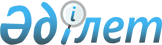 Об утверждении Правил прохождения воинской службы в Вооруженных Силах, других войсках и воинских формированиях Республики КазахстанУказ Президента Республики Казахстан от 25 мая 2006 года N 124.
      Сноска. В наименование внесено изменение на казахском языке, текст на русском языке не меняется Указом Президента РК от 05.10.2019 № 182.
      Подлежит опубликованию в
      "Собрании актов Президента
      и Правительства"
      В соответствии с Законом Республики Казахстан от 7 января 2005 года "Об обороне и Вооруженных Силах Республики Казахстан" ПОСТАНОВЛЯЮ:
      1. Утвердить прилагаемые Правила прохождения воинской службы в Вооруженных Силах, других войсках и воинских формированиях Республики Казахстан.
      Сноска. В пункт 1 внесено изменение на казахском языке, текст на русском языке не меняется Указом Президента РК от 05.10.2019 № 182.


      2. Правительству Республики Казахстан принять меры по реализации настоящего Указа. 
      3. Настоящий Указ вводится в действие со дня его первого официального опубликования.  ПРАВИЛА
прохождения воинской службы в Вооруженных Силах, других войсках и воинских формированиях Республики Казахстан
      Сноска. Правила в редакции Указа Президента РК от 21.06.2013 № 585 (вводится в действие со дня первого официального опубликования). 1. Общие положения
      1. Настоящие Правила прохождения воинской службы в Вооруженных Силах, других войсках и воинских формированиях Республики Казахстан (далее - Правила) определяют порядок прохождения воинской службы по призыву и контракту гражданами Республики Казахстан.
      Военнослужащие специальных государственных органов проходят воинскую службу с учетом особенностей, предусмотренных Законом Республики Казахстан от 13 февраля 2012 года "О специальных государственных органах Республики Казахстан" (далее – Закон "О специальных государственных органах").
      Сноска. Пункт 1 с изменением, внесенным Указом Президента РК от 31.10.2017 № 574 (вводится в действие со дня первого официального опубликования).


      2. В Правилах используются следующие основные понятия:
      1) отборочная комиссия – комиссия, создаваемая в воинских частях (учреждениях) Вооруженных Сил, других войск и воинских формирований Республики Казахстан (далее – Вооруженные Силы, другие войска и воинские формирования), по отбору граждан, поступающих на воинскую службу по контракту;
      1-1) Президентский резерв высшего командования и руководства Вооруженных Сил и Национальной гвардии Республики Казахстан (далее – Президентский резерв) – список военнослужащих, прошедших особый порядок отбора, установленный настоящими Правилами, для выдвижения на вышестоящие руководящие должности Вооруженных Сил и Национальной гвардии Республики Казахстан;
      2) штатно-должностная категория – воинское звание, предусмотренное для воинской должности штатом воинской части (учреждения);
      3) уполномоченный орган – государственный орган, в структуре которого предусмотрено прохождение воинской службы.
      Сноска. Пункт 2 с изменениями, внесенными указами Президента РК от 31.10.2017 № 574 (вводится в действие со дня первого официального опубликования); от 05.10.2019 № 182; от 18.08.2022 № 986 (вводится в действие со дня его первого официального опубликования).

 2. Прохождение воинской службы
      3. Прохождение воинской службы в мирное и военное время включает в себя обучение в военных учебных заведениях, реализующих образовательные программы технического и профессионального, послесреднего и высшего, послевузовского образования, призыв на воинскую службу, добровольное поступление на воинскую службу по контракту, присвоение воинского звания, назначение на воинскую должность и перемещение по воинской службе, ротацию, увольнение с воинской службы, аттестацию, предоставление отпусков, прохождение воинских сборов, другие обстоятельства (события), определенные законодательством Республики Казахстан.
      Сноска. Пункт 3 - в редакции Указа Президента РК от 31.10.2017 № 574 (вводится в действие со дня первого официального опубликования).


      4. Граждане Республики Казахстан проходят воинскую службу в Вооруженных Силах, других войсках и воинских формированиях по контракту в добровольном порядке или призыву в соответствии с настоящими Правилами с учетом особенностей, установленных законодательством Республики Казахстан.
      Первыми руководителями уполномоченных органов утверждаются инструкции по применению Правил.
      Сноска. Пункт 4 - в редакции Указа Президента РК от 05.10.2019 № 182 ; с изменениями, внесенными Указом Президента РК от 18.08.2022 № 986 (вводится в действие со дня его первого официального опубликования).


      5. Военнослужащий, проходящий воинскую службу по призыву, в мирное время после шести месяцев воинской службы и при прохождении им обязательного курса подготовки по одной из военно-учетных специальностей в добровольном порядке может быть направлен, в том числе в составе подразделения или воинской части (учреждения), для выполнения международных обязательств по поддержанию мира и безопасности за пределами Республики Казахстан.
      Сноска. Пункт 5 - в редакции Указа Президента РК от 18.08.2022 № 986 (вводится в действие со дня его первого официального опубликования).


      6. Период участия военнослужащих в выполнении международных обязательств по поддержанию мира и безопасности за пределами Республики Казахстан (миротворческих операциях), боевых действиях определяется Министром обороны Республики Казахстан, в антитеррористических операциях - Председателем Комитета национальной безопасности Республики Казахстан. 
      7. Поощрение и привлечение военнослужащих к дисциплинарной ответственности производятся в порядке, установленном дисциплинарным уставом, а также настоящими Правилами.  3. Начало, сроки и окончание воинской службы
      8. Началом воинской службы считаются:
      1) для призванных на воинскую службу (воинские сборы) — день издания приказа соответствующего командира (начальника) об убытии из местного органа военного управления (области, города республиканского значения и столицы) к месту прохождения воинской службы (сборов); 
      2) для поступивших на воинскую службу по контракту – день издания приказа командира (начальника) воинской части (учреждения) о зачислении в списки воинской части (учреждения), а в Службе государственной охраны Республики Казахстан – день издания приказа по личному составу;
      3) для поступивших в военные учебные заведения, реализующие программы технического и профессионального, послесреднего и высшего образования, если до этого они не являлись военнослужащими, – для военных учебных заведений со дня издания приказа начальника военного учебного заведения о зачислении в списки учебного состава, за исключением уланов, а при поступлении в иностранное военное учебное заведение – со дня издания приказа руководителя уполномоченного органа о направлении на учебу;
      4) для уланов, завершивших второй курс обучения в военных учебных заведениях, реализующих образовательные программы технического и профессионального образования на базе основного среднего образования, – со дня издания приказа начальника военного учебного заведения о продолжении обучения, переводе на третий курс и назначении на воинскую должность переменного состава кадета.
      Сноска. Пункт 8 с изменениями, внесенными указами Президента РК от 31.10.2017 № 574 (вводится в действие со дня первого официального опубликования); от 18.08.2022 № 986 (вводится в действие со дня его первого официального опубликования).


      9. Сроки воинской службы установлены Законом Республики Казахстан от 16 февраля 2012 года "О воинской службе и статусе военнослужащих" (далее - Закон) и истекают:
      1) для проходящих воинскую службу по призыву - не позднее последнего числа последнего месяца срока истечения воинской службы по призыву; 
      2) для проходящих воинскую службу по контракту - в соответствующее число последнего месяца срока истечения контракта, если иное не предусмотрено настоящими Правилами. 
      В случаях, когда истечение срока воинской службы приходится на месяц, в котором нет соответствующего числа, указанный срок истекает в последний день этого месяца.
      Днем окончания воинской службы считается день исключения из списков воинской части (учреждения) в связи с увольнением с воинской службы (окончанием воинских сборов), а также переводом в специальные государственные и правоохранительные органы Республики Казахстан, оформляемый приказом командира (начальника) воинской части (учреждения), за исключением Службы государственной охраны Республики Казахстан, где увольнение оформляется приказом первого руководителя.
      Сноска. Пункт 9 с изменениями, внесенными указами Президента РК от 31.10.2017 № 574 (вводится в действие со дня первого официального опубликования); от 18.08.2022 № 986 (вводится в действие со дня его первого официального опубликования).


      10. В срок воинской службы военнослужащему не засчитываются период времени, на который он самовольно оставил воинскую часть (учреждение) или место воинской службы (воинских сборов), а также время отбывания уголовного или административного наказания в виде ареста.
      Началом периода самовольного оставления воинской части (учреждения) или места воинской службы (воинских сборов) является время фактического оставления военнослужащим расположения воинской части (учреждения) или места службы (воинских сборов), а равно необоснованное неприбытие его в установленный срок к месту воинской службы (воинских сборов), окончанием – время явки самого военнослужащего в воинскую часть (учреждение), органы военного управления или правоохранительные органы либо время его задержания.
      Сноска. Пункт 10 - в редакции Указа Президента РК от 18.08.2022 № 986 (вводится в действие со дня его первого официального опубликования).


      11. Общая продолжительность воинской службы (выслуга лет) военнослужащего включает в себя все время его воинской службы как по призыву, так и по контракту, а также время прохождения воинских сборов.
      Общая продолжительность воинской службы исчисляется как в календарном, так и льготном исчислении в порядке, установленном законодательством Республики Казахстан.
      Сноска. Пункт 11 - в редакции Указа Президента РК от 18.08.2022 № 986 (вводится в действие со дня его первого официального опубликования).

 4. Заключение контракта и прекращение его действия
      12. Контракт о прохождении воинской службы (далее – контракт) заключается в добровольном порядке гражданином Республики Казахстан с уполномоченным должностным лицом в письменном виде по типовой форме, утверждаемой Министром обороны Республики Казахстан по согласованию с первыми руководителями уполномоченных органов:
      1) назначаемым на воинскую должность со штатно-должностной категорией высшего офицерского состава, - с первым руководителем уполномоченного органа, за исключением назначаемых Президентом Республики Казахстан;
      2) назначаемым на воинскую должность со штатно-должностной категорией рядового, сержантского и офицерского составов (за исключением высшего офицерского состава), – с соответствующим уполномоченным должностным лицом от командира (начальника) воинской части (учреждения) и выше;
      3) поступающим в военное учебное заведение Республики Казахстан, реализующее программы среднего технического и профессионального, высшего образования, - с начальником данного заведения; 
      4) исключен Указом Президента РК от 31.10.2017 № 574 (вводится в действие со дня первого официального опубликования);


      5) поступающим в военное учебное заведение, реализующее программы среднего технического и профессионального, высшего образования (на военный факультет) другого государства, - с начальником структурного подразделения уполномоченного органа, курирующего вопросы обучения за рубежом;
      6) уланом при переводе на третий курс обучения военного учебного заведения, реализующего образовательные программы технического и профессионального образования, – с начальником данного учебного заведения.
      С военнослужащими, проходящими воинскую службу в занимаемых воинских должностях, контракты заключаются в соответствии с подпунктами 1) и 2) части первой настоящего пункта.
      Первый руководитель уполномоченного органа определяет уполномоченных должностных лиц, наделенных полномочиями по заключению контракта о прохождении воинской службы с гражданами Республики Казахстан.
      Сноска. Пункт 12 с изменениями, внесенными указами Президента РК от 31.10.2017 № 574 (вводится в действие со дня первого официального опубликования); от 18.08.2022 № 986 (вводится в действие со дня его первого официального опубликования).


      13. Контракт заключается при поступлении на воинскую службу по контракту.
      Новый контракт заключается с военнослужащим, проходящим воинскую службу по контракту, в случаях:
      1) изменения состава, определенного статьей 19 Закона; 
      2) зачисления в военное учебное заведение (военный факультет); 
      3) отчисления из военного учебного заведения, не являющегося основанием для увольнения с воинской службы по отрицательным мотивам, военнослужащего, проходившего воинскую службу по контракту перед поступлением в военное учебное заведение, за исключением случая, предусмотренного пунктом 10 статьи 26 Закона;
      4) продления срока воинской службы; 
      5) перемещения из одного уполномоченного органа в другой.
      Сноска. Пункт 13 с изменениями, внесенными указами Президента РК от 31.10.2017 № 574 (вводится в действие со дня первого официального опубликования); от 18.08.2022 № 986 (вводится в действие со дня его первого официального опубликования).


      14. Контракт составляется не менее чем в двух экземплярах, на государственном и русском языках каждый, и подписывается лицами, его заключившими. Подпись должностного лица, заключившего контракт, скрепляется печатью, при этом один экземпляр приобщается к личному делу лица, заключившего контракт, а второй экземпляр выдается ему на руки под роспись.
      Контракт вступает в действие со дня издания приказа уполномоченного должностного лица, которому предоставлено это право в соответствии с перечнем должностных лиц, имеющих право издавать приказы о заключении контракта, назначении на воинские должности, перемещении, освобождении, увольнении с воинской службы военнослужащих, а также присвоении им воинского звания (приказы по личному составу) (далее – перечень должностных лиц). Перечень должностных лиц утверждается первым руководителем уполномоченного органа.
      Сноска. Пункт 14 с изменениями, внесенными Указом Президента РК от 18.08.2022 № 986 (вводится в действие со дня его первого официального опубликования).


      15. Контракт прекращает свое действие в случаях, установленных пунктом 2 статьи 37 Закона.
      Действие контрактов, заключенных до достижения предельного возраста состояния на воинской службе до введения в действие Закона, распространяется до достижения военнослужащими предельных возрастов, установленных пунктом 1 статьи 25 Закона.
      Сноска. Пункт 15 с изменениями, внесенными Указом Президента РК от 18.08.2022 № 986 (вводится в действие со дня его первого официального опубликования).


      16. Военнослужащий, изъявивший желание дальнейшего прохождения воинской службы по контракту, в срок не менее чем за два месяца до истечения срока действующего контракта в установленном порядке подает рапорт о заключении нового контракта командиру (начальнику) воинской части (учреждения).
      Решение о продлении срока воинской службы по контракту уполномоченного должностного лица, которому предоставлено данное право в соответствии с перечнем должностных лиц, оформляется приказом и письменно доводится до сведения военнослужащего под роспись.
      В случае отказа в продлении срока воинской службы по контракту письменное уведомление с указанием причин отказа доводится до сведения военнослужащего под роспись.
      Военнослужащий, проходящий воинскую службу по контракту и принявший решение об увольнении с воинской службы в связи с окончанием срока контракта, не менее чем за два месяца до окончания срока действия контракта письменно уведомляет уполномоченное должностное лицо о своем решении.
      В случае истечения срока действующего контракта во время нахождения военнослужащего в отпуске по беременности и родам или дополнительном отпуске по уходу за ребенком до достижения им возраста трех лет, военнослужащий после выхода из отпуска в течение двух месяцев заключает новый контракт или увольняется с воинской службы в порядке, определяемом настоящими Правилами.
      Сноска. Пункт 16 с изменениями, внесенными Указом Президента РК от 18.08.2022 № 986 (вводится в действие со дня его первого официального опубликования).


      17. Военнослужащие, назначенные на должности Президентом Республики Казахстан, проходят воинскую службу в соответствующей должности без заключения контракта. За ними сохраняется статус военнослужащих, проходящих воинскую службу по контракту.
      Контракты, заключенные этой категорией военнослужащих до назначения на указанную должность, прекращают свое действие.
      18. После освобождения от должности военнослужащего, назначенного на должность Президентом Республики Казахстан, он заключает новый контракт или увольняется с воинской службы в порядке, определяемом настоящими Правилами. 5. Отбор кандидатов из числа граждан для поступления
на воинскую службу по контракту
      19. Отбор кандидатов для поступления на воинскую службу по контракту проводится в следующем порядке:
      1) прием документов, необходимых для поступления на воинскую службу по контракту; 
      2) прохождение медицинского освидетельствования; 
      3) определение соответствия уровня физической подготовки; 
      4) определение уровня профессиональной подготовки и соответствия имеющейся военно-учетной специальности (образования) рассматриваемой для назначения воинской должности; 
      5) прохождение проверки на психологическую пригодность. 
      20. Гражданин Республики Казахстан, не состоящий на воинской службе, изъявивший желание поступить на воинскую службу по контракту, подает заявление начальнику местного органа военного управления или командиру (начальнику) воинской части (учреждения).
      Гражданин Республики Казахстан, проживающий за пределами республики, изъявивший желание поступить на воинскую службу по контракту, подает заявление только по прибытии на постоянное место жительства в Республику Казахстан.
      Сноска. Пункт 20 с изменениями, внесенными Указом Президента РК от 18.08.2022 № 986 (вводится в действие со дня его первого официального опубликования).


      21. В заявлении указываются:
      1) фамилия, имя, отчество (если указано в документе, удостоверяющем личность) гражданина, число, месяц и год его рождения, местожительство; 
      2) наименование уполномоченного органа, с которым гражданин желает заключить контракт, воинская часть (учреждение);
      3) срок, на который предполагается заключение контракта.
      Вместе с заявлением гражданин представляет:
      1) анкетные данные на бланке установленного образца; 
      2) подписанную лично автобиографию; 
      3) оригинал и копию документа, удостоверяющего личность и гражданство; 
      4) копии документов об образовании (нотариально засвидетельствованные в случае непредставления оригиналов для сверки); 
      5) копию трудовой книжки при наличии; 
      6) справку об отсутствии судимости; 
      7) сведения о сдаче декларации о доходах и имуществе на себя и свою супругу (супруга);
      8) характеристику с последнего места службы (работы или учебы). 
      При приеме документов соответствующее должностное лицо сверяет копии документов с их оригиналами (в случае представления для сверки) и возвращает оригиналы гражданину.
      Лица, не проходившие ранее воинскую службу, не обучавшиеся на военной кафедре, представляют документ, подтверждающий прохождение военной подготовки в специализированной организации Министерства обороны, за исключением женщин.
      Сноска. Пункт 21 с изменениями, внесенными указами Президента РК от 31.10.2017 № 574 (вводится в действие со дня первого официального опубликования); от 18.08.2022 № 986 (вводится в действие со дня его первого официального опубликования).


      22. Заявления граждан, изъявивших желание поступить на воинскую службу по контракту, регистрируются в соответствии с законодательством Республики Казахстан. Гражданин, заявление которого зарегистрировано и принято к рассмотрению, является кандидатом, поступающим на воинскую службу по контракту (далее - кандидат).
      Кандидат проверяется на соответствие требованиям, определенным статьей 38 Закона.
      Порядок рассмотрения заявлений и документов кандидатов в уполномоченных органах определяется их первыми руководителями.
      23. На кандидатов для прохождения воинской службы, предусматривающей работу со сведениями, составляющими государственные секреты, проводится в установленные законодательством Республики Казахстан порядке и сроки специальная проверка на допуск к государственным секретам. Прием на воинскую службу таких кандидатов производится только после завершения по ним специальной проверки на допуск к государственным секретам. Организация специальной проверки на допуск к государственным секретам возлагается на местные органы военного управления или воинские части (учреждения).
      Сноска. Пункт 23 - в редакции Указа Президента РК от 18.08.2022 № 986 (вводится в действие со дня его первого официального опубликования).


      24. Местным органом военного управления или воинской частью (учреждением) на кандидата оформляется личное дело.
      Сноска. Пункт 24 - в редакции Указа Президента РК от 18.08.2022 № 986 (вводится в действие со дня его первого официального опубликования).


      25. Медицинское освидетельствование проводится постоянно действующей медицинской комиссией местного исполнительного органа области, города республиканского значения, столицы, городов и районов.
      По согласованию руководителей уполномоченных органов медицинское освидетельствование кандидатов может проводиться в военно-медицинских (медицинских) подразделениях вне зависимости от ведомственной подчиненности.
      Сноска. Пункт 25 с изменениями, внесенными указами Президента РК от 31.10.2017 № 574 (вводится в действие со дня первого официального опубликования); от 18.08.2022 № 986 (вводится в действие со дня его первого официального опубликования).


      26. Порядок медицинского освидетельствования и состав медицинских комиссий определяются Правилами проведения военно-врачебной экспертизы.
      Сноска. Пункт 26 - в редакции Указа Президента РК от 31.10.2017 № 574 (вводится в действие со дня первого официального опубликования).


      27. Документы (личное дело) кандидата, соответствующего установленным требованиям для поступающего на воинскую службу по контракту, рассматриваются отборочной комиссией. 
      Отборочной комиссией проверяется соответствие образования кандидата военно-учетной специальности воинской должности, на которую он рассматривается, физической подготовки кандидата требованиям, установленным первым руководителем уполномоченного органа, профессиональной пригодности кандидата для занятия должности на основании данных профессионального и психологического отбора.
      Мероприятия по профессиональному и психологическому отбору проводятся соответствующими специалистами. При этом оцениваются уровень интеллектуального развития, психологическая пригодность к прохождению воинской службы, профессиональные и личные качества обследуемых кандидатов, необходимые для воинской службы.
      Порядок образования и работы отборочных комиссий, порядок и методика проведения мероприятий по профессиональному и психологическому отбору определяются уполномоченным органом.
      28. По результатам психологического отбора выносится одно из следующих заключений о пригодности кандидата к воинской службе по контракту на конкретных воинских должностях:
      1) "рекомендуется";
      2) "не рекомендуется".
      Сноска. Пункт 28 - в редакции Указа Президента РК от 31.10.2017 № 574 (вводится в действие со дня первого официального опубликования).


      29. В отношении кандидатов, поступающих на воинскую службу по контракту, проводится специальная проверка в порядке, определяемом Комитетом национальной безопасности Республики Казахстан. 
      30. В отношении лиц, поступающих на воинскую службу по контракту на должности, перечень которых утвержден руководителем уполномоченного органа, проводится проверка с применением психофизиологического и полиграфологического исследований в порядке, определенном руководителем уполномоченного органа. Проведение психофизиологического и полиграфологического исследований организовывается уполномоченными органами, в структуре которых предусмотрено прохождение воинской службы.
      Сноска. Пункт 30 - в редакции Указа Президента РК от 31.10.2017 № 574 (вводится в действие со дня первого официального опубликования).


      31. Основаниями для отказа кандидату в приеме на воинскую службу по контракту являются:
      1) несоответствие требованиям, определенным статьей 38 Закона; 
      2) результаты специальной проверки, препятствующие поступлению на воинскую службу по контракту, либо отказ кандидата от ее прохождения; 
      3) несоответствие требованиям по уровню физической подготовки; 
      4) результаты проведения психофизиологического и полиграфологического исследований, препятствующие поступлению на воинскую службу по контракту. 6. Отбор кандидатов из числа военнослужащих
для поступления на воинскую службу по контракту
      32. Военнослужащий, проходящий воинскую службу по призыву и изъявивший желание поступить на воинскую службу по контракту, подает рапорт командиру (начальнику) воинской части (учреждения) (военнослужащий офицерского состава – за один месяц до истечения срока воинской службы по призыву).
      Сноска. Пункт 32 - в редакции Указа Президента РК от 18.08.2022 № 986 (вводится в действие со дня его первого официального опубликования).


      33. Рапорт военнослужащего, проходящего воинскую службу по призыву и изъявившего желание поступить на воинскую службу по контракту, регистрируется и принимается командиром (начальником) воинской части (учреждения) к рассмотрению. Командир (начальник) воинской части (учреждения) рассматривает рапорт военнослужащего, проходящего воинскую службу по призыву, и принимает по нему решение в течение десяти рабочих дней.
      Военнослужащий, рапорт которого принят к рассмотрению, является кандидатом.
      Сноска. Пункт 33 с изменениями, внесенными Указом Президента РК от 18.08.2022 № 986 (вводится в действие со дня его первого официального опубликования).


      34. Командир (начальник) воинской части (учреждения), рассмотрев рапорт, отдает указания о:
      1) проведении медицинского освидетельствования кандидата;
      2) проведении мероприятий по профессиональному и психологическому отбору;
      3) проведении специальной проверки в порядке, определяемом Председателем Комитета национальной безопасности Республики Казахстан;
      4) проведении психофизиологического и полиграфологического исследований с кандидатами на воинские должности, перечень которых утвержден руководителем уполномоченного органа;
      5) проверке соответствия уровня образования, профессиональной и физической подготовки кандидата установленным требованиям для военнослужащих, проходящих воинскую службу по контракту;
      6) рассмотрении кандидатуры военнослужащего отборочной комиссией воинской части (учреждения).
      Сноска. Пункт 34 - в редакции Указа Президента РК от 18.08.2022 № 986 (вводится в действие со дня его первого официального опубликования).


      35. В случае рассмотрения кандидата для прохождения воинской службы по контракту на должности, предусматривающей работу со сведениями, составляющими государственные секреты, проводится в установленные законодательством порядке и сроки специальная проверка на допуск к государственным секретам. Заключение контракта о прохождении воинской службы и назначение на воинскую должность таких кандидатов производятся только после завершения по ним специальной проверки на допуск к государственным секретам.
      36. Решение о соответствии (несоответствии) кандидата требованиям, установленным для поступающих на воинскую службу по контракту, по рекомендации аттестационной (отборочной) комиссии воинской части (учреждения) принимается командиром (начальником) воинской части (учреждения).
      Решение доводится до военнослужащего под роспись.
      Сноска. Пункт 36 с изменениями, внесенными Указом Президента РК от 18.08.2022 № 986 (вводится в действие со дня его первого официального опубликования).


      37. Документы после оформления представляются на рассмотрение уполномоченному должностному лицу для заключения контракта в соответствии с настоящими Правилами. 7. Заключение контрактов при продлении сроков воинской службы с военнослужащими, достигшими предельного возраста состояния на воинской службе
      Сноска. Заголовок главы 7 - в редакции Указа Президента РК от 18.08.2022 № 986 (вводится в действие со дня его первого официального опубликования).
      38. Военнослужащему, достигшему предельного возраста состояния на воинской службе, по его рапорту продлевается срок воинской службы руководителем уполномоченного органа путем заключения с ним нового контракта на срок до пяти лет в случаях, предусмотренных пунктом 2 статьи 25 Закона.
      Сноска. Пункт 38 - в редакции Указа Президента РК от 31.10.2017 № 574 (вводится в действие со дня первого официального опубликования).


      39. При принятии решения о продлении срока воинской службы сверх предельного возраста состояния на воинской службе учитываются: 
      1) профессиональная подготовка и опыт работы по занимаемой должности; 
      2) годность для прохождения воинской службы по состоянию здоровья. 
      40. Лица, указанные в пункте 38 настоящих Правил, для продления срока воинской службы сверх предельного возраста состояния на воинской службе в срок не менее чем за четыре месяца до истечения срока действующего контракта подают рапорт о заключении нового контракта уполномоченному должностному лицу.
      Вместе с рапортом представляются:
      служебная характеристика по занимаемой должности;
      заключение военно-врачебной комиссии.
      41. Решение первого руководителя уполномоченного органа о продлении срока воинской службы оформляется приказом и не менее чем за месяц до истечения срока контракта доводится до сведения военнослужащего.
      42. В случае отказа в продлении срока воинской службы письменное уведомление с указанием причин отказа доводится до сведения военнослужащего под роспись не менее чем за месяц до достижения им предельного возраста состояния на воинской службе или до окончания срока действующего контракта.
      При нахождении военнослужащего в отпуске, на лечении, в служебной командировке уведомление доводится в день прибытия на постоянное место воинской службы. 8. Назначение на воинские должности
      43. Назначение военнослужащего на воинскую должность производится на основании квалификационных требований к категориям воинских должностей государственного органа, утверждаемых первым руководителем уполномоченного органа, с учетом уровня образования, профессиональной подготовки, опыта служебной деятельности, состояния здоровья военнослужащего и иных обстоятельств, предусмотренных настоящими Правилами.
      Сноска. Пункт 43 - в редакции Указа Президента РК от 18.08.2022 № 986 (вводится в действие со дня его первого официального опубликования).


      44. Назначение военнослужащих на воинские должности должно обеспечивать их использование по основной или однопрофильной военно-учетной специальности.
      Перечень однопрофильных военно-учетных специальностей утверждается первым руководителем уполномоченного органа.
      При необходимости использования военнослужащих на воинских должностях по новой для них военно-учетной специальности их назначению на эти должности должна предшествовать соответствующая переподготовка. 
      Сноска. Пункт 44 - в редакции Указа Президента РК от 18.08.2022 № 986 (вводится в действие со дня его первого официального опубликования).


      45. Нахождение военнослужащего на одной воинской должности допускается на срок, не превышающий 5 лет. При этом, время нахождения на воинских должностях в Службе государственной охраны Республики Казахстан по решению ее первого руководителя может устанавливаться на более длительный срок.
      В зависимости от условий и специфики прохождения воинской службы, первым руководителем уполномоченного органа для отдельных категорий воинских должностей время нахождения на одной должности может устанавливаться на меньший срок.
      Учитывая требования, предъявляемые для исполнения обязанностей по занимаемой воинской должности, а также профессиональные качества военнослужащих, по решению уполномоченного должностного лица, которому предоставлено право назначения на должность в соответствии с перечнем должностных лиц, военнослужащий в интересах воинской службы может быть оставлен в должности на второй срок в порядке, определяемом настоящими Правилами.
      Для перечня должностей политических государственных служащих и иных должностных лиц, назначаемых Президентом Республики Казахстан или по согласованию с ним, избираемых по его представлению, а также назначаемых по согласованию с Администрацией Президента Республики Казахстан, сроки нахождения на воинских должностях не устанавливаются.
      Сноска. Пункт 45 с изменениями, внесенными указами Президента РК от 04.05.2014 № 814; от 31.10.2017 № 574 (вводится в действие со дня первого официального опубликования).


      46. Гражданин, зачисленный в военное учебное заведение, реализующее образовательные программы технического и профессионального, высшего образования, назначается на воинскую должность переменного состава кадета и курсанта со штатно-должностной категорией рядового или сержантского составов.
      Военнослужащий, не имеющий воинского звания офицерского состава, зачисленный в военное учебное заведение, освобождается от ранее занимаемой воинской должности и назначается на воинскую должность переменного состава курсанта со штатно-должностной категорией рядового или сержантского составов.
      Военнослужащий, проходящий воинскую службу по контракту, зачисленный в военное учебное заведение, реализующее образовательные программы послевузовского образования, освобождается от ранее занимаемой воинской должности и назначается на воинскую должность переменного состава слушателя, магистранта, докторанта или адъюнкта Вооруженных Сил, других войск и воинских формирований, за исключением обучающихся с использованием дистанционных образовательных технологий.
      Улан, переведенный на третий курс обучения, а также гражданин на базе общего среднего образования или военнослужащий, зачисленные в военные учебные заведения, реализующие образовательные программы технического и профессионального, высшего образования, назначаются на воинскую должность переменного состава кадета либо курсанта или военного интерна Вооруженных Сил соответственно.
      При зачислении в военное учебное заведение военнослужащего (гражданина) сохраняется ранее присвоенное ему воинское звание.
      Сноска. Пункт 46 - в редакции Указа Президента РК от 18.08.2022 № 986 (вводится в действие со дня его первого официального опубликования).


      47. Военнослужащие, не зачисленные в военное, специальное учебное заведение или адъюнктуру, магистратуру либо докторантуру военного учебного заведения, возвращаются в воинские части (учреждения), из которых они были направлены для поступления в указанное учебное заведение, на прежние воинские должности.
      Сноска. Пункт 47 - в редакции Указа Президента РК от 18.08.2022 № 986 (вводится в действие со дня его первого официального опубликования).


      48. Военнослужащие, окончившие военные учебные заведения или адъюнктуру, магистратуру либо докторантуру военного учебного заведения, назначаются на воинские должности, подлежащие замещению лицами с необходимым уровнем образования, а также, если перечнем воинских должностей и соответствующих им воинских званий в Вооруженных Силах, других войсках и воинских формированиях, утверждаемым Президентом Республики Казахстан (далее – перечень воинских должностей), им соответствуют равные или более высокие воинские звания, чем имеющиеся воинские звания у названных военнослужащих.
      При невозможности назначения на указанные воинские должности такие военнослужащие назначаются на иные воинские должности, родственные по профилю подготовки (в исключительных случаях зачисляются в распоряжение командира (начальника) для дальнейшего назначения на воинскую должность).
      Сноска. Пункт 48 с изменением, внесенным Указом Президента РК от 31.10.2017 № 574 (вводится в действие со дня первого официального опубликования).


      49. При назначении на воинские должности соблюдаются следующие условия:
      1) на воинские должности со штатно-должностными категориями рядового, сержантского и офицерского составов назначаются военнослужащие соответствующего состава.
      При отсутствии вакантных должностей военнослужащие сержантского состава с их согласия могут быть назначены на должности рядового состава, за исключением окончивших военные учебные заведения и военные кафедры;
      2) назначение на воинские должности военнослужащих, зачисленных в распоряжение соответствующих командиров (начальников), производится в возможно короткий срок, не превышающий сроки, установленные пунктом 5 статьи 21 Закона, если иное не установлено Законом "О специальных государственных органах";
      3) в случае, если военнослужащему отказано в допуске к сведениям, составляющим государственные секреты, или он лишен указанного допуска, он назначается в установленном порядке на воинскую должность, не связанную с допуском к сведениям, составляющим государственные секреты.
      Сноска. Пункт 49 с изменениями, внесенными Указом Президента РК от 18.08.2022 № 986 (вводится в действие со дня его первого официального опубликования).


      50. На вакантные воинские должности могут быть временно назначены военнослужащие нижестоящего состава либо граждане в порядке, определяемом первым руководителем уполномоченного органа. При этом должностной оклад лицам гражданского персонала (работникам) устанавливается согласно занимаемой воинской должности.
      Лица гражданского персонала (работники), временно назначенные на воинские должности, при назначении на эти воинские должности военнослужащих назначаются на другие должности, а в случае невозможности назначения на другие должности – увольняются в установленном порядке.
      Сноска. Пункт 50 - в редакции Указа Президента РК от 18.08.2022 № 986 (вводится в действие со дня его первого официального опубликования).


      51. Военнослужащие назначаются на высшую, равную или низшую воинские должности.
      52. Воинская должность считается высшей, если ей соответствуют более высокий уровень воинской должности или более высокое воинское звание, предусмотренное перечнем воинских должностей, чем по прежней воинской должности, а при равенстве уровней воинских должностей и воинских званий - более высокий уровень органа военного управления. 
      53. Назначение военнослужащего на высшую воинскую должность производится в порядке продвижения по службе. 
      Преимущественное право при назначении на высшую воинскую должность предоставляется военнослужащему, состоящему в резерве для выдвижения на высшую воинскую должность, рекомендованному на такую воинскую должность аттестационной комиссией воинской части (учреждения), в которой он проходит воинскую службу, проявившему при исполнении обязанностей воинской службы высокие профессиональные качества и организаторские способности или ранее назначенному на низшую воинскую должность в связи с организационно-штатными мероприятиями.
      Сноска. Пункт 53 с изменениями, внесенными Указом Президента РК от 18.08.2022 № 986 (вводится в действие со дня его первого официального опубликования).


      54. Воинские должности считаются равными, если им соответствуют равные уровни воинских должностей, равные воинские звания, предусмотренные перечнем воинских должностей, а также равный уровень органов военного управления. 
      55. Назначение военнослужащего на равную воинскую должность производится: 
      1) в порядке ротации;
      2) в связи с организационно-штатными мероприятиями; 
      3) для целесообразного использования военнослужащего на воинской службе; 
      4) по семейным обстоятельствам по рапорту военнослужащего, проходящего воинскую службу по контракту, при наличии условий, предусмотренных подпунктом 2) пункта 3 статьи 26 Закона, подтверждающихся актом обследования семейно-имущественного положения по типовой форме, утверждаемой Министром обороны Республики Казахстан, по согласованию с первыми руководителями уполномоченных органов;
      5) по состоянию здоровья в соответствии с заключением военно-врачебной комиссии.
      Сноска. Пункт 55 с изменениями, внесенными указами Президента РК от 31.10.2017 № 574 (вводится в действие со дня первого официального опубликования); от 18.08.2022 № 986 (вводится в действие со дня его первого официального опубликования).


      56. Воинская должность считается низшей, если ей соответствуют низший уровень воинской должности или низшее воинское звание, предусмотренное перечнем воинских должностей, чем по прежней воинской должности, а при равенстве уровней должностей и воинских званий - более низкий уровень органа военного управления. 
      57. Назначение на низшую воинскую должность производится: 
      1) с согласия военнослужащего:
      в связи с организационно-штатными мероприятиями — при отсутствии вакантной воинской должности, равной его профилю подготовки;
      по семейным обстоятельствам, определенным подпунктом 2) пункта 3 статьи 26 Закона, подтверждающимся актом обследования семейно-имущественного положения;
      по состоянию здоровья в соответствии с заключением военно-врачебной комиссии;
      по личному рапорту военнослужащего;
      в период нахождения в распоряжении командира (начальника), за исключением обстоятельств, определенных подпунктом 3) пункта 5 статьи 21 Закона;
      2) без согласия военнослужащего:
      по заключению аттестационной комиссии, не ниже чем на одну ступень;
      в дисциплинарном порядке за совершение дисциплинарных проступков, не являющихся основаниями для расторжения контракта, не ниже чем на одну ступень;
      военнослужащие рядового и сержантского составов, временно назначенные на вакантные воинские должности офицерского состава, в случаях сокращения этих воинских должностей или назначения на эти воинские должности военнослужащих соответствующего состава;
      в случаях, предусмотренных законодательством Республики Казахстан за совершение коррупционных правонарушений.
      Сноска. Пункт 57 с изменениями, внесенными Указом Президента РК от 18.08.2022 № 986 (вводится в действие со дня его первого официального опубликования).


      57-1. Снятие с военнослужащего дисциплинарного взыскания в виде снижения в воинской должности на одну ступень не влечет его восстановление в ранее занимаемой воинской должности.
      Сноска. Глава 8 дополнена пунктом 57-1 в соответствии с Указом Президента РК от 18.08.2022 № 986 (вводится в действие со дня его первого официального опубликования).


      58. При назначении военнослужащего на воинскую должность, освобождении от воинской должности, зачислении в распоряжение командира (начальника), увольнении, присвоении, снижении, лишении воинского звания, а также заключении нового контракта оформляются представление по типовой форме, утверждаемой Министром обороны Республики Казахстан по согласованию с первыми руководителями уполномоченных органов, или другие документы (рапорт, план перемещения, план распределения).
      Сноска. Пункт 58 в редакции Указа Президента РК от 31.10.2017 № 574 (вводится в действие со дня первого официального опубликования).


      59. Военнослужащие, отбывающие наказание в виде ареста, не могут быть назначены на высшую воинскую должность.
      Сноска. Пункт 59 - в редакции Указа Президента РК от 18.08.2022 № 986 (вводится в действие со дня его первого официального опубликования).

 9. Возложение временного исполнения обязанностей
по воинской должности
      60. В связи со служебной необходимостью на военнослужащего может быть возложено временное исполнение обязанностей по равной или высшей воинской должности, которую он не занимает, в воинской части (учреждении), где он проходит воинскую службу:
      1) по вакантной (незанятой) воинской должности – военнослужащий освобождается от исполнения обязанностей по занимаемой воинской должности, но от занимаемой воинской должности не освобождается и ему выплачивается денежное довольствие по воинской должности, к исполнению обязанностей которой он временно допущен; 
      2) по не вакантной (занятой) воинской должности – в случаях временного отсутствия занимающего ее военнослужащего или отстранения занимающего ее военнослужащего от воинской должности, но на срок не более двух месяцев. При этом военнослужащему выплачивается денежное довольствие по воинской должности, которую он занимает.
      Сноска. Пункт 60 - в редакции Указа Президента РК от 18.08.2022 № 986 (вводится в действие со дня его первого официального опубликования).


      61. Возложение на военнослужащего временного исполнения обязанностей по вакантной воинской должности и освобождение его от исполнения обязанностей по занимаемой воинской должности осуществляются должностным лицом, имеющим право назначения на эту воинскую должность. При необходимости срочного замещения вакантной воинской должности разрешается командиру (начальнику) воинской части (учреждения), в которой находится воинская должность, возлагать на военнослужащих соответствующего состава временное исполнение обязанностей по вакантной воинской должности на срок не более 6 месяцев с письменным уведомлением начальника, имеющего право назначения на эту воинскую должность.
      Возложение на военнослужащих временного исполнения обязанностей по вакантной воинской должности, подлежащей замещению высшим офицерским составом, осуществляется в порядке, установленном первым руководителем уполномоченного органа.
      Сноска. Пункт 61 с изменениями, внесенными Указом Президента РК от 18.08.2022 № 986 (вводится в действие со дня его первого официального опубликования).


      62. Возложение на военнослужащего временного исполнения обязанностей по не вакантной воинской должности осуществляется командиром (начальником) воинской части (учреждения).
      Командир (начальник) воинской части (учреждения) в случае своего временного отсутствия возлагает временное исполнение обязанностей на одного из заместителей, при их отсутствии – на другое должностное лицо.
      Сноска. Пункт 62 - в редакции Указа Президента РК от 18.08.2022 № 986 (вводится в действие со дня его первого официального опубликования).


      62-1. В связи со служебной необходимостью и невозможностью возложения обязанностей по не вакантной воинской должности на военнослужащего временное исполнение обязанностей по этой воинской должности на время нахождения военнослужащего, занимающего эту воинскую должность в отпуске по уходу за ребенком до достижения им возраста трех лет, возлагается на гражданина, имеющего соответствующее образование и специальность, родственную по профилю соответствующей воинской специальности, и опыт работы по специальности.
      При этом лицу гражданского персонала (работнику) выплачивается должностной оклад по воинской должности, которую он занимает.
      При выходе на воинскую службу военнослужащего, состоящего на этой воинской должности, лицо гражданского персонала (работник) увольняется.
      Сноска. Глава 9 дополнена пунктом 62-1 в соответствии с Указом Президента РК от 18.08.2022 № 986 (вводится в действие со дня его первого официального опубликования).

 10. Зачисление в распоряжение командира (начальника)
      63. Для решения вопросов дальнейшего прохождения воинской службы при освобождении от должности военнослужащие зачисляются в распоряжение прямого начальника, имеющего право издания приказов по личному составу, должностным лицом, имеющим право назначения на воинскую должность. 
      64. Зачисление военнослужащего в распоряжение командира (начальника) допускается в случаях и на сроки, которые определены пунктом 5 статьи 21 Закона, если иное не установлено Законом "О специальных государственных органах". 
      65. Должностные лица, в распоряжении которых находятся военнослужащие, утверждают перечень их обязанностей.  11. Освобождение от воинской должности
      66. Военнослужащий освобождается от занимаемой воинской должности в случае перемещения, ротации, увольнения с воинской службы. 
      67. Освобождение военнослужащего от занимаемой воинской должности производится уполномоченным должностным лицом, которому предоставлено право назначения на данную воинскую должность в соответствии с перечнем должностных лиц.  12. Перемещение военнослужащих
      68. Перемещение военнослужащего — это изменение его должностного положения или места воинской службы.
      Перемещение производится в случаях:
      1) назначения на воинскую должность; 
      2) ротации; 
      3) прикомандирования; 
      4) зачисления в распоряжение по основаниям, указанным в подпунктах 1), 2) пункта 5 статьи 21 Закона, если иное не установлено Законом "О специальных государственных органах"; 
      5) зачисления в военные учебные заведения, реализующие программы высшего и послевузовского образования; 
      6) перевода из одного уполномоченного органа в другой, в структуре которых предусмотрено прохождение воинской службы; 
      7) изменения пункта постоянной дислокации воинской части (учреждения) или подразделения.
      Сноска. Пункт 68 с изменениями, внесенными Указом Президента РК от 18.08.2022 № 986 (вводится в действие со дня его первого официального опубликования).


      69. Перемещение военнослужащего при изменении пункта постоянной дислокации воинской части (учреждения) или подразделения, осуществляемое в соответствии с программами развития Вооруженных Сил, других войск и воинских формирований, а также назначении на равную воинскую должность независимо от пункта постоянной дислокации воинской части (учреждения) или подразделения производится без его согласия решением командира (начальника), которому предоставлено данное право первым руководителем уполномоченного органа.
      Сноска. Пункт 69 - в редакции Указа Президента РК от 18.08.2022 № 986 (вводится в действие со дня его первого официального опубликования).


      70. Перемещение военнослужащего производится только после сдачи дел и должности в порядке, установленном законодательством Республики Казахстан, но в срок не более одного месяца.
      Начало сдачи дел и должности определяется командиром (начальником) воинской части (учреждения) с момента поступления выписки из приказа по личному составу или письменного уведомления по перемещению военнослужащего, но не позднее семи суток с момента поступления, а для военнослужащего, находящегося в отпуске или на лечении, со дня его прибытия.
      Исключение из списков воинской части (учреждения) производится на следующий рабочий день после утверждения актов сдачи дел и должности.
      Перевод военнослужащих в Вооруженные Силы, другие войска и воинские формирования, специальные государственные или правоохранительные органы Республики Казахстан производится по согласованию с их первыми руководителями.
      Сноска. Пункт 70 с изменениями, внесенными указами Президента РК от 31.10.2017 № 574 (вводится в действие со дня первого официального опубликования); от 18.08.2022 № 986 (вводится в действие со дня его первого официального опубликования).


      71. Поступление на воинскую службу в Вооруженные Силы, другие войска и воинские формирования в порядке перевода сотрудников правоохранительных и специальных государственных органов, имеющих специальные звания, классные чины или квалификационные классы, производится по согласованию с первыми руководителями Вооруженных Сил, других войск и воинских формирований, правоохранительных и специальных государственных органов при соответствии сотрудников требованиям, определенным статьей 38 Закона.
      Сноска. Пункт 71 - в редакции Указа Президента РК от 05.10.2019 № 182.

 13. Прикомандирование, откомандирование военнослужащих
и особенности прохождения ими воинской службы
      72. Военнослужащие в интересах обеспечения обороны и безопасности государства могут быть прикомандированы не на воинские должности к государственным органам и организациям Республики Казахстан по согласованию с первыми руководителями, а к международным организациям – в соответствии с принятыми соглашениями (договорами).
      За прикомандированным лицом сохраняется статус военнослужащего, действие ранее заключенного контракта не прекращается.
      Сноска. Пункт 72 с изменением, внесенным Указом Президента РК от 31.10.2017 № 574 (вводится в действие со дня первого официального опубликования).


      73. Прикомандирование военнослужащих осуществляется:
      1) к Администрации Президента Республики Казахстан, аппаратам Палат Парламента Республики Казахстан, Аппарату Правительства Республики Казахстан – на основании акта Правительства Республики Казахстан;
      2) к иным государственным органам и организациям Республики Казахстан - по согласованию с их первыми руководителями на основании акта государственного органа, в котором военнослужащий проходит воинскую службу; 
      3) к международным организациям - на основании акта Правительства Республики Казахстан, если иное не установлено соответствующими принятыми международными соглашениями и договорами. 
      Сноска. Пункт 73 с изменением, внесенным Указом Президента РК от 13.04.2023 № 195 (вводится в действие со дня его первого официального опубликования).


      74. Прикомандированным военнослужащим выплачиваются должностные оклады, установленные для соответствующих категорий работников указанных государственных органов и организаций, международных организаций, а также оклады (доплаты) по воинскому званию, установленные законодательством Республики Казахстан.
      Премирование и оказание материальной помощи прикомандированных военнослужащих осуществляются в порядке, определенном для работников указанных государственных органов, организаций и международных организаций.
      Выплата должностных окладов, премий, материальной помощи, пособий на оздоровление, надбавок за особые условия прохождения службы и других надбавок, установленных законодательством Республики Казахстан, прикомандированным военнослужащим производится за счет средств, предусмотренных на содержание государственных органов, организаций и международных организаций, к которым они прикомандированы. Иные выплаты, а также обеспечение вещевым имуществом производятся, соответственно, за счет средств, предусмотренных на содержание уполномоченного органа, откуда прикомандированы военнослужащие.
      Сноска. Пункт 74 с изменениями, внесенными Указом Президента РК от 31.10.2017 № 574 (вводится в действие со дня первого официального опубликования).


      75. Пенсионное обеспечение прикомандированных военнослужащих осуществляется в соответствии с законодательством Республики Казахстан. При этом для военнослужащих, прикомандированных к государственным органам и организациям, в расчет принимаются должностные оклады по занимаемым ими должностям в государственных органах и организациях, а для прикомандированных к международным организациям - должностные оклады по последней должности, занимаемой до прикомандирования.
      По остальным выплатам единовременного характера в расчет принимается должностной оклад по последней должности, занимаемой военнослужащим до прикомандирования.
      76. Заключение новых контрактов с военнослужащими, прикомандированными к государственным органам, организациям и международным организациям, производится в соответствии с настоящими Правилами. 
      77. Увольнение с воинской службы военнослужащих, прикомандированных к государственным органам, организациям и международным организациям, их награждение государственными наградами и ведомственными медалями (нагрудными знаками) производятся на общих основаниях по представлениям государственных органов, организаций и международных организаций, к которым они прикомандированы. 
      Военнослужащим, прикомандированным к государственным органам, организациям и международным организациям, воинские звания присваиваются на общих основаниях в соответствии с настоящими Правилами по представлениям государственных органов, организаций и международных организаций, к которым они прикомандированы, по истечении установленного срока выслуги в текущих воинских званиях и при соответствии присваиваемого звания воинскому званию, предусмотренному перечнем воинских должностей для воинской должности, которую они занимали непосредственно перед прикомандированием.
      Военнослужащим, прикомандированным к государственным органам Республики Казахстан для прохождения воинской службы на должностях в организациях образования, воинские звания присваиваются на общих основаниях в соответствии с настоящими Правилами по представлению руководителя организации образования, но не выше воинского звания, предусмотренного перечнем воинских должностей для военных учебных заведений.
      78. Аттестация военнослужащих, прикомандированных к государственным органам и организациям, производится в порядке, установленном для работников соответствующих государственных органов и организаций, а прикомандированных к международным организациям, - в порядке, установленном настоящими Правилами. 
      79. Поощрение и привлечение к дисциплинарной ответственности прикомандированных военнослужащих производятся в порядке, установленном для работников государственных органов и организаций Республики Казахстан в пределах полномочий данных государственных органов и организаций, определенных законодательством Республики Казахстан. 
      80. После освобождения прикомандированных военнослужащих от должностей в государственных органах и организациях Республики Казахстан, международных организациях и возвращения в государственный орган, в котором военнослужащие проходят воинскую службу, они назначаются на воинские должности или увольняются с воинской службы в порядке, определяемом настоящими Правилами. 
      81. Военнослужащие Вооруженных Сил, других войск и воинских формирований в интересах обеспечения обороны и безопасности государства в случаях, определенных Президентом Республики Казахстан, могут быть откомандированы в распоряжение Руководителя Администрации Президента Республики Казахстан без освобождения от занимаемой воинской должности и с сохранением денежного довольствия.
      Премирование, пенсионное обеспечение, заключение новых контрактов, присвоение воинских званий, увольнение с воинской службы, награждение государственными наградами и ведомственными медалями (нагрудными знаками) названной категории военнослужащих осуществляются на общих основаниях в соответствии с законодательством Республики Казахстан.
      Сноска. Пункт 81 с изменением, внесенным Указом Президента РК от 05.10.2019 № 182.

 14. Ротация
      82. Ротация военнослужащих осуществляется в рамках прохождения воинской службы для повышения боевой готовности войск, а также в целях служебной необходимости или обеспечения более эффективного использования профессионального потенциала военнослужащих. 
      83. Условиями ротации являются:
      1) пребывание в одной воинской должности свыше срока, установленного в соответствии с пунктом 45 настоящих Правил; 
      2) прохождение воинской службы в одном гарнизоне (или воинской части (подразделении) в местности с тяжелыми климатическими условиями) свыше срока, определяемого с учетом компетенции и специфики прохождения воинской службы первым руководителем уполномоченного органа. 
      84. Ротация военнослужащих осуществляется в следующем порядке и сроки.
      По итогам года составляется план ротации военнослужащих, в отношении которых наступили условия, определенные пунктом 83 настоящих Правил.
      В план ротации не включаются военнослужащие:
      1) определенные пунктом 3 статьи 22 Закона; 
      2) в год окончания контракта; 
      3) в течение трех лет до достижения ими предельного возраста состояния на воинской службе; 
      4) в случае невозможности их назначения на равные или высшие воинские должности. 
      Одновременно с планом ротации составляется список военнослужащих, которые на основании пункта 45 настоящих Правил не включаются в план ротации с целью дальнейшего прохождения воинской службы в занимаемых должностях в течение установленного срока.
      План ротации и список военнослужащих, не включаемых в план ротации, составляются в порядке и по форме, определяемым первым руководителем уполномоченного органа, и утверждаются уполномоченным должностным лицом, которому в соответствии с перечнем должностных лиц предоставлено право назначения на включаемые в названные план и список воинские должности.
      При возникновении обстоятельств, требующих внесения изменений в план ротации либо список военнослужащих, не включаемых в план ротации, решение о внесении изменений принимается должностным лицом, их утвердившим.
      Ротация военнослужащих осуществляется на основании плана ротации в течение следующего после его утверждения года с учетом организации воинской службы путем назначения военнослужащих на воинские должности в порядке, определяемом настоящими Правилами.
      Сноска. Пункт 84 с изменениями, внесенными Указом Президента РК от 18.08.2022 № 986 (вводится в действие со дня его первого официального опубликования).

 15. Присвоение воинского звания
      85. Воинские звания присваиваются военнослужащим персонально. Воинское звание может быть первым или очередным. 
      86. Воинские звания военнослужащим присваиваются: 
      1) высшего офицерского состава - Президентом Республики Казахстан - Верховным Главнокомандующим Вооруженными Силами Республики Казахстан по представлению первого руководителя уполномоченного органа; 
      2) полковника (капитана первого ранга) - первыми руководителями уполномоченных органов; 
      3) иные воинские звания - должностными лицами, определенными первыми руководителями уполномоченных органов в соответствии с перечнем должностных лиц.
      86-1. Воинское звание высшего офицерского состава:
      генерал-майор (контр-адмирал) может быть присвоено военнослужащему по истечении трех лет пребывания в звании полковника (капитана первого ранга) на должности, предшествующей должности высшего офицерского состава, и не менее одного года службы на должности высшего офицерского состава;
      генерал-лейтенант (вице-адмирал) может быть присвоено военнослужащему, пребывающему в воинском звании генерал-майора (контр-адмирала) не менее трех лет;
      генерал-полковник (адмирал) может быть присвоено военнослужащему, пребывающему в воинском звании генерал-лейтенанта (вице-адмирала) не менее трех лет.
      По решению Президента Республики Казахстан высшее воинское звание может быть присвоено досрочно.
      Сноска. Глава 15 дополнена пунктом 86-1 в соответствии с Указом Президента РК от 30.04.2016 № 243.


      87. Воинские звания офицерского состава военнообязанным присваиваются Министром обороны Республики Казахстан. 
      88. Первыми воинскими званиями считаются: 
      1) для офицерского состава - лейтенант; 
      2) для сержантского состава – младший сержант (старшина второй статьи); 
      3) для рядового состава – рядовой (матрос).
      Сноска. Пункт 88 с изменениями, внесенными Указом Президента РК от 18.08.2022 № 986 (вводится в действие со дня его первого официального опубликования).


      89. Воинское звание "лейтенант" присваивается:
      1) военнослужащему, не имеющему воинского звания офицерского состава, окончившему высшее военное учебное заведение по программе высшего образования (военный факультет); 
      2) военнослужащему, не имеющему воинского звания офицерского состава, окончившему высшее военное учебное заведение зарубежного государства, программа обучения которого в соответствии с законодательством страны обучения предусматривает после завершения обучения присвоение первого воинского звания офицерского состава; 
      3) гражданину, окончившему полный курс военной подготовки по программе офицеров запаса и сдавшему установленные экзамены, – по окончании организации высшего и (или) послевузовского образования;
      4) гражданину (военнослужащему), не имеющему воинского звания офицерского состава, имеющему высшее образование и окончившему полный курс военной подготовки по программе офицеров запаса, поступившему на воинскую службу по контракту на воинскую должность, для которой штатом предусмотрено воинское звание офицерского состава (либо проходящему воинскую службу по контракту), - при назначении на соответствующую воинскую должность; 
      5) гражданину (военнослужащему), не имеющему воинского звания офицерского состава, имеющему высшее образование, поступившему на воинскую службу по контракту на воинскую должность, для которой штатом предусмотрено воинское звание офицерского состава, – при назначении на соответствующую воинскую должность, но не ранее чем через один год непрерывной воинской службы на офицерских воинских должностях (в специальных государственных органах Республики Казахстан – при назначении на соответствующую воинскую должность);
      6) военнообязанному, не имеющему воинского звания офицерского состава, имеющему высшее образование, - после завершения воинских сборов по подготовке офицеров запаса в случае приписки на офицерскую должность воинской части по мобилизационным планам согласно перечню недостающих специальностей, утверждаемому Министром обороны Республики Казахстан, но не ранее чем через год после окончания учебного заведения.
      Сноска. Пункт 89 с изменениями, внесенными Указом Президента РК от 18.08.2022 № 986 (вводится в действие со дня его первого официального опубликования).


      90. Первое воинское звание офицерского состава присваивается первым руководителем уполномоченного органа, в структуре которого предусмотрено прохождение воинской службы. 
      91. Воинское звание "рядовой" ("матрос") присваивается гражданам, не имеющим воинского звания:
      1) при призыве или поступлении на воинскую службу по контракту; 
      2) при зачислении в запас; 
      3) при зачислении в военное учебное заведение, реализующее программы среднего технического и профессионального, высшего образования (военный факультет). 
      92. Воинское звание "ефрейтор" ("старший матрос") присваивается рядовым и матросам, успешно освоившим специальность, при назначении на должности, для которых перечнем воинских должностей предусмотрены соответствующие воинские звания, но не ранее чем через шесть месяцев. 
      93. Воинское звание "младший сержант" ("старшина второй статьи") присваивается военнослужащим, окончившим военное учебное заведение по уровню среднего технического и профессионального образования. 
      94. Воинское звание "младший сержант" ("старшина второй статьи") и последующие присваиваются военнослужащим, имеющим необходимый уровень подготовки и образования, назначенным на соответствующие должности, в порядке, определяемом первым руководителем уполномоченного органа. 
      94-1. Воинское звание "младший сержант запаса" ("старшина второй статьи запаса") присваивается гражданину, окончившему полный курс военной подготовки по программе сержантов запаса и сдавшему установленные экзамены. 
      Воинское звание "младший сержант запаса" ("старшина второй статьи запаса") присваивается руководителем местного органа военного управления (области, города республиканского значения и столицы) по представлению начальника военной кафедры.
      Сноска. Глава 15 дополнена пунктом 94-1 в соответствии с Указом Президента РК от 18.08.2022 № 986 (вводится в действие со дня его первого официального опубликования).


      95. Очередное воинское звание присваивается военнослужащему по истечении срока выслуги в предыдущем воинском звании, если он занимает воинскую должность, для которой перечнем воинских должностей предусмотрено равное или более высокое воинское звание. 
      96. К присвоению очередного воинского звания, а также первого воинского звания офицерского состава в соответствии с подпунктами 4), 5) пункта 89 настоящих Правил не представляются военнослужащие при наличии неснятого дисциплинарного взыскания, в отношении которых возбуждено уголовное дело, а также находящиеся в распоряжении соответствующих командиров (начальников) (в том числе при временном исполнении обязанностей по вакантным или не вакантным должностям).
      Сноска. Пункт 96 - в редакции Указа Президента РК от 31.10.2017 № 574 (вводится в действие со дня первого официального опубликования).


      97. Срок выслуги в воинских званиях исчисляется со дня присвоения воинского звания.
      Военнослужащим время отбывания уголовного наказания либо административного взыскания в виде ареста, назначенное по приговору (постановлению) суда, не засчитывается в срок выслуги для присвоения очередного воинского звания.
      При поступлении на воинскую службу срок выслуги в воинском звании исчисляется с учетом срока выслуги в запасе.
      Сноска. Пункт 97 с изменениями, внесенными указами Президента РК от 31.10.2017 № 574 (вводится в действие со дня первого официального опубликования); от 18.08.2022 № 986 (вводится в действие со дня его первого официального опубликования).


      98. Военнослужащим, обучающимся в военных учебных заведениях по очной форме обучения в адъюнктуре, магистратуре, докторантуре, очередные воинские звания присваиваются по истечении установленного срока выслуги в текущих воинских званиях и при соответствии присваиваемого звания воинскому званию, предусмотренному перечнем воинских должностей для воинской должности, которую они занимали перед поступлением на учебу. 
      99. Военнослужащим, образцово выполняющим воинский долг, проявившим высокий профессионализм и усердие при несении боевого дежурства или исполнении иных обязанностей воинской службы, очередное воинское звание может быть присвоено досрочно, но не выше воинского звания, предусмотренного перечнем воинских должностей по занимаемым ими воинским должностям. 
      Досрочное воинское звание присваивается по истечении не менее половины установленного срока выслуги в воинском звании и при соответствии присваиваемого звания воинскому званию по перечню воинских должностей, но не более двух раз в период прохождения воинской службы.
      100. Военнослужащим офицерского состава, осуществляющим преподавательскую, научную деятельность и имеющим ученую степень, а также офицерам медицинских специальностей, осуществляющим лечебную деятельность, может быть присвоено очередное воинское звание до полковника включительно на одну ступень выше воинского звания, предусмотренного по занимаемой воинской должности. 
      101. Во время отбывания уголовного наказания или административного взыскания в виде ареста военнослужащему не может быть присвоено воинское звание.
      Сноска. Пункт 101 - в редакции Указа Президента РК от 18.08.2022 № 986 (вводится в действие со дня его первого официального опубликования).


      102. Очередное воинское звание военнообязанному присваивается после прохождения им воинских сборов на должности, для которой перечнем воинских должностей предусмотрено равное или более высокое воинское звание, в порядке, установленном Министром обороны Республики Казахстан. 
      103. Офицерам запаса с высокой подготовкой и большим опытом работы по специальности и занимающим руководящие государственные должности в государственных органах Республики Казахстан, избранным (назначенным) в представительные органы Республики Казахстан, для которых предусмотрено бронирование по мобилизации от призыва в Вооруженные Силы, другие войска и воинские формирования, очередное воинское звание по запасу может быть присвоено вне зависимости от прохождения воинских сборов в порядке, установленном Министром обороны Республики Казахстан.
      Сноска. Пункт 103 в редакции Указа Президента РК от 05.10.2019 № 182.


      104. Офицерам запаса, за исключением лиц, имеющих высокую подготовку и большой опыт работы по специальности и занимающих руководящие государственные должности в государственных органах Республики Казахстан, избранных (назначенных) в представительные органы Республики Казахстан, для которых предусмотрено бронирование по мобилизации от призыва в Вооруженные Силы, другие войска и воинские формирования, очередное воинское звание "полковник запаса" присваивается в соответствии с настоящими Правилами при введении военного положения.
      Сноска. Пункт 104 в редакции Указа Президента РК от 05.10.2019 № 182.

 16. Снижение, лишение воинского звания
и восстановление в воинском звании
      105. Снижение военнослужащих (военнообязанных) в воинском звании на одну ступень, их лишение воинского звания и восстановление в воинском звании производятся:
      1) высший офицерский состав – Президентом Республики Казахстан – Верховным Главнокомандующим Вооруженными Силами Республики Казахстан; 
      2) офицерский состав (кроме высшего офицерского состава) – первым руководителем уполномоченного органа; 
      3) иные воинские звания – в соответствии с перечнем должностных лиц.
      Военнослужащие (военнообязанные), совершившие умышленные уголовные правонарушения, лишаются воинского звания по вступившему в законную силу приговору суда, в соответствии с которым военнослужащему назначено дополнительное наказание в виде лишения воинского звания.
      Сноска. Пункт 105 с изменениями, внесенными указами Президента РК от 31.10.2017 № 574 (вводится в действие со дня первого официального опубликования); от 18.08.2022 № 986 (вводится в действие со дня его первого официального опубликования).


      106. Восстановление в прежнем воинском звании военнослужащего, сниженного в воинском звании на одну ступень, производится независимо от занимаемой штатной должности не ранее чем через шесть месяцев со дня снижения при примерном поведении и добросовестном отношении к службе. При этом, время пребывания военнослужащих в сниженном воинском звании в срок выслуги в восстановленном воинском звании не засчитывается. Повторное снижение в воинском звании не допускается. 
      107. Офицеры, проходящие воинскую службу по призыву, сниженные в воинском звании до воинского звания "младший сержант" ("старшина второй статьи"), переводятся в сержантский состав с одновременным назначением на воинские должности соответствующего состава и проходят воинскую службу до истечения установленного срока срочной воинской службы.
      Назначение производится приказом по личному составу уполномоченного должностного лица, которому в соответствии с перечнем должностных лиц предоставлено право назначения на должность, которую занимал военнослужащий непосредственно перед снижением в воинском звании. Увольнение производится в порядке, определенном для военнослужащих срочной воинской службы.
      Сноска. Пункт 107 с изменениями, внесенными Указом Президента РК от 18.08.2022 № 986 (вводится в действие со дня его первого официального опубликования).


      108. Военнослужащий (военнообязанный), лишенный воинского звания офицерского или сержантского составов, переводится на воинский учет рядового состава с воинским званием "рядовой".
      Сноска. Пункт 108 - в редакции Указа Президента РК от 18.08.2022 № 986 (вводится в действие со дня его первого официального опубликования).


      109. Лицу, лишенному воинского звания, воинское звание, за исключением высшего офицерского состава, восстанавливается исключительно в случаях вынесения судом оправдательного приговора или принятия решения о прекращении уголовного дела по реабилитирующим основаниям. Лицу, лишенному воинского звания высшего офицерского состава, воинское звание восстанавливается по решению Президента Республики Казахстан.  17. Виды отпусков
      110. Военнослужащим предоставляются отпуска:
      1) ежегодные основные; 
      2) краткосрочные по семейным обстоятельствам; 
      3) по беременности и родам, усыновившим (удочерившим) новорожденного ребенка (детей); 
      4) дополнительные; 
      5) каникулярные; 
      6) учебные; 
      7) творческие; 
      8) по болезни; 
      9) краткосрочные в виде поощрения (только для военнослужащих срочной воинской службы).
      111. Отпуска предоставляются на основании приказа командира (начальника) воинской части (учреждения).
      Сноска. Пункт 111 - в редакции Указа Президента РК от 18.08.2022 № 986 (вводится в действие со дня его первого официального опубликования).


      112. Продолжительность отпусков определяется в соответствии с законодательством Республики Казахстан.
      113. Военнослужащие по прибытии к месту проведения отпуска встают на воинский учет в органах, ведущих воинский учет. 
      114. На период нахождения во всех видах отпусков (за исключением нахождения в отпуске по беременности и родам, отпуске по уходу за ребенком до достижения им возраста трех лет) за военнослужащим сохраняется денежное довольствие.  18. Предоставление ежегодного основного отпуска
      115. Ежегодные основные отпуска предоставляются военнослужащим в любое время года с учетом чередования периодов их использования, а также поддержания боевой готовности воинской части и в соответствии с графиком отпусков. График отпусков составляется на каждый календарный год с учетом категорий военнослужащих, пользующихся льготами в соответствии с законодательством Республики Казахстан, и доводится до сведения всех военнослужащих.
      Во время отпуска не производится перемещение и не допускается увольнение с воинской службы военнослужащего по инициативе воинской части (учреждения), за исключением ликвидации воинской части (учреждения).
      Сноска. Пункт 115 с изменениями, внесенными Указом Президента РК от 18.08.2022 № 986 (вводится в действие со дня его первого официального опубликования).


      116. Продолжительность предоставляемого ежегодного основного отпуска военнослужащему, проходящему воинскую службу по контракту, определяется в соответствии с пунктами 1, 2 статьи 46 Закона. Военнослужащим по призыву офицерского состава продолжительность отпуска определяется в порядке, установленном для военнослужащих, проходящих воинскую службу по контракту. 
      117. Продолжительность ежегодного основного отпуска военнослужащему в год поступления его на воинскую службу по контракту (призыву) и год увольнения устанавливается путем деления продолжительности ежегодного отпуска на двенадцать и умножения полученного количества суток на количество полных месяцев воинской службы в год поступления на воинскую службу или увольнения (с учетом предоставляемого отпуска). 
      Перед отпуском по беременности и родам или непосредственно после него либо по окончании отпуска по уходу за ребенком до достижения им возраста трех лет военнослужащей-женщине по ее желанию предоставляется ежегодный основной отпуск.
      118. Округление количества неполных суток ежегодного основного отпуска в год поступления на воинскую службу или увольнения производится в сторону увеличения. В случае, когда невозможно своевременное увольнение военнослужащего с воинской службы (исключение из списков личного состава воинской части), на день его увольнения производится расчет недоиспользованного времени ежегодного основного отпуска с предоставлением его военнослужащему. В таком же порядке исчисляется продолжительность ежегодного основного отпуска военнослужащего при досрочном (до истечения срока контракта) увольнении, если отпуск не использован ранее в соответствии с графиком отпусков. 
      119. Военнослужащим, окончившим военное учебное заведение (военный факультет), ежегодный основной отпуск предоставляется по окончании указанного учебного заведения продолжительностью в зависимости от выслуги лет в календарном исчислении. 
      120. Продолжительность ежегодного основного отпуска военнослужащих увеличивается на количество суток с учетом необходимого времени для проезда к месту проведения отпуска и обратно. Если ежегодный основной отпуск военнослужащим предоставлен по частям, то время, необходимое для проезда к месту проведения отпуска и обратно, предоставляется один раз. 
      121. По рапорту военнослужащего и решению командира (начальника) воинской части (учреждения) предоставление военнослужащему ежегодного основного и дополнительного отпусков допускается последовательно без разрыва между ними.
      Сноска. Пункт 121 - в редакции Указа Президента РК от 18.08.2022 № 986 (вводится в действие со дня его первого официального опубликования).


      122. В случае, когда ежегодный основной и (или) дополнительный отпуска за истекший год не были предоставлены по уважительным причинам военнослужащему, проходящему воинскую службу по контракту, отпуск предоставляется в следующем году по его рапорту с учетом времени проезда к месту проведения отпуска и обратно. 
      Офицеру, проходящему воинскую службу по призыву, не использовавшему по уважительным причинам ежегодный основной и дополнительный отпуска, указанные отпуска предоставляются при увольнении с воинской службы с исключением при этом его из списков воинской части на следующий день после окончания последнего из предоставленных отпусков.
      123. Военнослужащим, заболевшим во время ежегодного основного или дополнительного отпусков (кроме года увольнения с воинской службы с последующим исключением из списков воинской части (учреждения)), ежегодный основной или дополнительный отпуск продлевается на соответствующее количество дней болезни, приходящихся на время отпуска, кроме отпуска по семейным обстоятельствам. Продление отпуска в этом случае осуществляется командиром (начальником) воинской части (учреждения) на основании справки из военного или, при его отсутствии, государственного лечебно-профилактического учреждения.
      Сноска. Пункт 123 - в редакции Указа Президента РК от 18.08.2022 № 986 (вводится в действие со дня его первого официального опубликования).


      124. В случае тяжелого состояния здоровья или смерти (гибели) члена семьи, близкого родственника, близких родственников супруга (супруги), а также чрезвычайных ситуаций природного или техногенного характера, постигших членов семьи, близких родственников, близких родственников супруга (супруги) военнослужащего, находящегося в отпуске, начальник местного органа военного управления, на территории которого военнослужащий находится в отпуске, имеет право продлить отпуск на срок не более десяти суток без учета времени, необходимого для проезда к месту прохождения воинской службы. 
      О продлении отпуска военнослужащему начальник местного органа военного управления немедленно извещает командира (начальника) воинской части (учреждения), в которой проходит воинскую службу указанный военнослужащий.
      Сноска. Пункт 124 с изменениями, внесенными Указом Президента РК от 18.08.2022 № 986 (вводится в действие со дня его первого официального опубликования).

 19. Предоставление краткосрочного отпуска
по семейным обстоятельствам
      125. Краткосрочный отпуск по семейным обстоятельствам предоставляется военнослужащим на срок:
      до пяти суток в случаях:
      1) регистрации брака военнослужащего; 
      2) рождения ребенка у военнослужащего;
      до десяти суток в случаях:
      1) тяжелого состояния здоровья или смерти (гибели) супруга (супруги), близких родственников военнослужащего, близких родственников супруга (супруги) военнослужащего; 
      2) чрезвычайных ситуаций природного или техногенного характера, постигших близких родственников военнослужащего, близких родственников супруга (супруги) военнослужащего.
      Краткосрочный отпуск по семейным обстоятельствам в случаях регистрации брака или рождения ребенка предоставляется военнослужащим на основании рапорта с приложением копии подтверждающего документа (акта гражданского состояния, свидетельства о рождении, медицинского свидетельства о рождении или решения суда об установлении факта рождения).
      Краткосрочный отпуск по семейным обстоятельствам в случае тяжелого состояния здоровья супруга (супруги), близких родственников военнослужащего, близких родственников супруга (супруги) военнослужащего предоставляется военнослужащим на основании рапорта с приложением подтверждающего документа, выданного медицинским учреждением.
      Краткосрочный отпуск по семейным обстоятельствам в случае смерти (гибели) супруга (супруги), близких родственников военнослужащего, близких родственников супруга (супруги) военнослужащего и при чрезвычайных ситуациях природного или техногенного характера, постигших близких родственников военнослужащего, близких родственников супруга (супруги) военнослужащего, предоставляется военнослужащим на основании рапорта. По прибытии из отпуска военнослужащий в течение десяти рабочих дней обязан представить по месту воинской службы документ, подтверждающий основание для предоставления отпуска.
      Продолжительность краткосрочного отпуска по семейным обстоятельствам, предоставляемого военнослужащему, увеличивается на количество суток, необходимое для проезда к месту проведения отпуска и обратно.
      Сноска. Пункт 125 - в редакции Указа Президента РК от 18.08.2022 № 986 (вводится в действие со дня его первого официального опубликования).

 20. Предоставление отпуска по беременности и родам, отпуска военнослужащим, усыновившим (удочерившим) новорожденного ребенка (детей)
      126. Военнослужащим-женщинам предоставляется отпуск по беременности и родам продолжительностью семьдесят календарных дней до родов и пятьдесят шесть (в случае осложненных родов или рождения двух или более детей - семьдесят) календарных дней после родов. Исчисление производится суммарно, и отпуск предоставляется полностью независимо от числа дней, фактически использованных до родов.
      Указанный отпуск военнослужащим предоставляется на основании листа временной нетрудоспособности, выданного соответствующим медицинским учреждением.
      127. Военнослужащему, усыновившему (удочерившему) новорожденного ребенка (детей) непосредственно из родильного дома, предоставляется (одному из родителей) отпуск на период со дня усыновления (удочерения) и до истечения пятидесяти шести дней со дня рождения ребенка. 21. Предоставление дополнительных отпусков
      128. Военнослужащим предоставляются дополнительные отпуска в соответствии с законодательством Республики Казахстан.
      При этом продолжительность дополнительного отпуска в счет ежегодного основного отпуска не включается.
      129. Дополнительные отпуска в год поступления или увольнения с воинской службы предоставляются военнослужащим в полном объеме. 
      130. Военнослужащему, зарегистрированному в установленном порядке в качестве кандидата в депутаты, по его желанию предоставляется отпуск со дня регистрации военнослужащего в качестве кандидата и до дня официального опубликования результатов выборов. 
      131. Военнослужащим, проходящим службу на должностях, связанных с эксплуатацией, хранением радиоактивных материалов, источников ионизирующего излучения, сверхвысоких частот и (или) компонентов ракетного топлива, а также временно привлекаемым к указанным работам и работам по ликвидации последствий аварий на объектах, связанных с эксплуатацией, хранением радиоактивных материалов, источников ионизирующего излучения, сверхвысоких частот и (или) компонентов ракетного топлива, по их рапорту предоставляется дополнительный отпуск продолжительностью до двенадцати суток в год. Отпуск предоставляется пропорционально фактически отработанному времени за истекший период, расчетный для предоставления дополнительного отпуска, путем деления продолжительности дополнительного отпуска на двенадцать и умножения полученного количества суток на количество полных месяцев службы на указанных должностях или выполнения указанных работ. 
      Продолжительность дополнительного отпуска (в календарных днях) определяется Списком производств, цехов, профессий и должностей, перечнем тяжелых работ, работ с вредными (особо вредными) и (или) опасными условиями труда, работа в которых дает право на дополнительный отпуск (далее - Список), утверждаемым уполномоченным государственным органом по труду.
      В тех случаях, когда военнослужащие в течение года проходили воинскую службу на разных должностях, для которых Списком предусмотрен дополнительный отпуск разной продолжительности, отпуск предоставляется путем суммирования продолжительности дополнительного отпуска по этим должностям, установленной Списком, пропорционально времени, фактически проработанному во вредных условиях труда, отдельно по каждой должности.
      Военнослужащим, должности которых не включены в Список, но выполняющим в отдельные периоды времени соответствующую работу с вредными условиями труда, дополнительный отпуск предоставляется на тех же основаниях, что и военнослужащим, должности которых предусмотрены в Списке.
      132. Военнослужащим, участвующим (принимавшим участие) в боевых действиях, антитеррористических и миротворческих операциях, и военнослужащим органов военной разведки Министерства обороны, участвующим в выполнении возложенных оперативных задач в рамках разведывательной деятельности, предоставляется дополнительный отпуск в соответствии со статьей 49 Закона.
      133. Военнослужащему по его рапорту предоставляется дополнительный отпуск по уходу за ребенком до достижения им возраста трех лет:
      1) по выбору родителей - матери либо отцу ребенка; 
      2) родителю - одному воспитывающему ребенка; 
      3) бабушке, дедушке, другому родственнику или опекуну, фактически воспитывающему ребенка; 
      4) военнослужащему, усыновившему (удочерившему) новорожденного ребенка (детей). 
      На время дополнительного отпуска за военнослужащим сохраняется воинская должность. 22. Предоставление каникулярных отпусков
      134. Военнослужащим, обучающимся в военных учебных заведениях (военных факультетах) по очной форме обучения, во время перерывов в учебных занятиях предоставляются каникулярные отпуска на следующие сроки:
      1) зимний отпуск - 14 суток; 
      2) летний отпуск - 30 суток. 
      Время, необходимое для проезда к месту проведения каникулярных отпусков и обратно, не предоставляется. 23. Предоставление учебных отпусков
      135. Военнослужащим (кроме военнослужащих срочной службы, кадетов и курсантов) предоставляются учебные отпуска для подготовки и сдачи вступительных экзаменов, в период обучения в организациях образования, реализующих образовательные программы высшего и послевузовского образования, на срок, определенный учебным планом, а военнослужащим, являющимся соискателями ученых степеней кандидата, доктора наук, степеней доктора философии (PhD) и доктора по профилю, предоставляются творческие отпуска в порядке, установленном законодательством Республики Казахстан.
      Сноска. Пункт 135 в редакции Указа Президента РК от 31.10.2017 № 574 (вводится в действие со дня первого официального опубликования).


      136. Продолжительность учебных отпусков в период обучения устанавливается:
      1) в организациях высшего и (или) послевузовского образования – не более одного месяца; 
      2) на курсах, при прохождении языковой подготовки - в соответствии с учебными планами уполномоченного органа. 
      Учебный отпуск предоставляется командиром (начальником) воинской части (учреждения) на основании письменного вызова учебного заведения или приказа о направлении на обучение.
      Сноска. Пункт 136 с изменениями, внесенными Указом Президента РК от 18.08.2022 № 986 (вводится в действие со дня его первого официального опубликования).

 24. Предоставление творческих отпусков
      137. Военнослужащему, проходящему воинскую службу по контракту, являющемуся соискателем ученой степени, при условии успешного сочетания служебной деятельности с научной работой по рекомендации ученого совета, где он является соискателем ученой степени, решением командира (начальника) воинской части (учреждения) предоставляются творческие отпуска общей продолжительностью до двух месяцев.
      Сноска. Пункт 137 - в редакции Указа Президента РК от 18.08.2022 № 986 (вводится в действие со дня его первого официального опубликования).

 25. Предоставление отпуска по болезни
      138. Отпуск по болезни предоставляется военнослужащему на основании заключения военно-врачебной комиссии в соответствии с Правилами проведения военно-врачебной экспертизы.
      Продолжительность отпуска по болезни в счет ежегодного основного и дополнительного отпусков не входит.
      Сноска. Пункт 138 с изменениями, внесенными Указом Президента РК от 18.08.2022 № 986 (вводится в действие со дня его первого официального опубликования).

 26. Отзыв военнослужащего из отпуска
      139. Военнослужащий может быть отозван из ежегодного основного отпуска в случае объявления мобилизации, военного или чрезвычайного положения, в военное время и в случае служебной необходимости в порядке, определяемом первым руководителем уполномоченного органа. 27. Цели и задачи аттестации
      140. Аттестация - периодически осуществляемая процедура по определению уровня профессиональной подготовки военнослужащих, которая проводится на основе совокупности оценочных материалов, включаемых в аттестационный лист.
      Цель аттестации - всесторонняя и объективная оценка служебной деятельности, профессиональной компетентности, а также рациональное использование и развитие профессионального потенциала военнослужащих.
      Сноска. Пункт 140 с изменением, внесенным Указом Президента РК от 31.10.2017 № 574 (вводится в действие со дня первого официального опубликования).


      141. Основные задачи аттестации:
      1) дать всестороннюю и объективную характеристику профессиональных и личных качеств, потенциальных возможностей каждого военнослужащего; 
      2) определить соответствие аттестуемых военнослужащих занимаемым должностям и перспективу их дальнейшего служебного использования; 
      3) определить целесообразность продления сроков службы военнослужащих, проходящих воинскую службу по контракту; 
      4) определить направления совершенствования подготовки (переподготовки) обучения военнослужащих; 
      5) сформировать кадровый резерв военнослужащих для продвижения по службе или направления на учебу; 
      6) выработать рекомендации военнослужащим по устранению имеющихся недостатков.  28. Проведение аттестации
      142. Аттестация военнослужащих, проходящих воинскую службу по контракту, проводится по решению первого руководителя уполномоченного органа не реже одного раза в три года.
      Порядок выполнения мероприятий по организации и проведению аттестации военнослужащих в уполномоченных органах определяется их первыми руководителями. Аттестационный лист оформляется по форме, утверждаемой Министром обороны Республики Казахстан по согласованию с первыми руководителями уполномоченных органов.
      Сноска. Пункт 142 с изменениями, внесенными Указом Президента РК от 31.10.2017 № 574 (вводится в действие со дня первого официального опубликования).


      143. После определения сроков, категорий и типовой схемы аттестации военнослужащих разрабатывается план подготовки и проведения аттестации.
      В планах, утверждаемых соответствующими командирами (начальниками), предусматриваются следующие мероприятия:
      изучение всеми военнослужащими порядка аттестации, установление конечных сроков утверждения, объявления и проведения аттестации;
      проведение занятий с командирами (начальниками) всех уровней, офицерами кадровых органов и комплектования, председателями и членами аттестационных комиссий по вопросам предстоящей аттестации;
      разработка подробной схемы аттестации, утверждение ее соответствующими командирами (начальниками) и рассылка в воинские части (учреждения) для руководства и доведения до сведения военнослужащих;
      изготовление и рассылка бланков аттестационных листов, памяток и других методических пособий аттестующим;
      обсуждение на военных советах, совещаниях руководящего состава хода подготовки и проведения аттестации, а также итогов аттестации с постановкой задач по реализации аттестационных выводов.
      Сноска. Пункт 143 с изменениями, внесенными Указом Президента РК от 18.08.2022 № 986 (вводится в действие со дня его первого официального опубликования).


      144. В выводе по итогам аттестации указывается, соответствует или не соответствует аттестуемый занимаемой должности, после чего излагается мнение о дальнейшем, наиболее целесообразном его служебном использовании, исходя из профессиональных, деловых, моральных и психологических качеств, опыта работы, способностей и наклонностей, а также интересов службы.
      При этом могут быть даны следующие рекомендации:
      1) о выдвижении на высшую должность или включении в кадровый резерв;
      2) о направлении на учебу в военное учебное заведение;
      3) о перемещении на равную воинскую должность;
      4) о перемещении на низшую воинскую должность;
      5) об увольнении с воинской службы;
      6) об освоении индивидуальной программы профессионального развития – только в отношении военнослужащих специальных государственных органов Республики Казахстан.
      Сноска. Пункт 144 в редакции Указа Президента РК от 31.10.2017 № 574 (вводится в действие со дня первого официального опубликования).

      145. Исключен Указом Президента РК от 31.10.2017 № 574 (вводится в действие со дня первого официального опубликования).


      146. Не подлежат аттестации военнослужащие в период их нахождения в отпусках по беременности и родам, по уходу за ребенком до достижения им возраста трех лет, обучения по образовательным программам послевузовского образования в военных, специальных учебных заведениях, организациях образования Республики Казахстан и (или) иностранных государств в рамках государственного заказа по подготовке государственных служащих по образовательным программам послевузовского образования, за исключением обучающихся с использованием дистанционных образовательных технологий. Они аттестуются после выхода на воинскую службу не ранее чем через шесть месяцев и не позднее одного года со дня выхода на воинскую службу.
      Сноска. Пункт 146 - в редакции Указа Президента РК от 18.08.2022 № 986 (вводится в действие со дня его первого официального опубликования).


      147. Аттестационный материал, составленный на военнослужащего, подлежит рассмотрению аттестационной комиссией. 
      Аттестационная комиссия в необходимых случаях приглашает на заседание аттестуемых военнослужащих, а также соответствующих командиров (начальников), в подчинении которых находятся аттестуемые военнослужащие.
      148. Утвержденные аттестации объявляются аттестованным военнослужащим и доводятся до их сведения под роспись. 
      149. Порядок аттестации военнослужащих, прикомандированных к международным организациям, определяется первым руководителем уполномоченного органа.  29. Аттестационные комиссии
      150. Аттестационная комиссия (Высшая аттестационная комиссия) является постоянно действующим консультативно-совещательным органом и подотчетна соответствующему командиру (начальнику).
      Высшая аттестационная комиссия создается в уполномоченном органе решением его руководителя.
      Аттестационные комиссии создаются в воинских частях (учреждениях) решением командира (начальника) воинской части (учреждения), которое объявляется приказом.
      Сноска. Пункт 150 с изменениями, внесенными Указом Президента РК от 18.08.2022 № 986 (вводится в действие со дня его первого официального опубликования).


      151. На аттестационные комиссии также возлагается рассмотрение вопросов прохождения воинской службы отдельными военнослужащими по решению соответствующего командира (начальника) воинской части (учреждения).
      Сноска. Пункт 151 - в редакции Указа Президента РК от 18.08.2022 № 986 (вводится в действие со дня его первого официального опубликования).

 30. Обжалование решения аттестационной комиссии
      152. Жалоба на нарушение порядка и необъективность аттестации может быть подана вышестоящим должностным лицам через непосредственного начальника (по команде) не позднее трех месяцев со дня ознакомления с результатами аттестации лица, в отношении которого проводилась аттестация. При этом каждый имеет право на судебную защиту.
      В случае признания жалобы военнослужащего обоснованной проводится повторная аттестация.
      Сноска. Пункт 152 в редакции Указа Президента РК от 31.10.2017 № 574 (вводится в действие со дня первого официального опубликования).

 30-1. Президентский резерв
      Сноска. Правила дополнены главой 30-1 в соответствии с Указом Президента РК от 05.10.2019 № 182.
      152-1. Формирование Президентского резерва осуществляется на должности, предусмотренные Перечнем должностей политических государственных служащих и иных должностных лиц, назначаемых Президентом Республики Казахстан или по согласованию с ним, а также назначаемых по согласованию с Администрацией Президента Республики Казахстан, утвержденным Указом Президента Республики Казахстан от 29 марта 2002 года № 828 "О некоторых вопросах кадровой политики в системе органов государственной власти".
      Настоящие Правила не распространяются на должность Министра обороны Республики Казахстан.
      152-2. Утверждение Президентского резерва осуществляется Руководителем Администрации Президента Республики Казахстан по представлению Отдела военной безопасности и обороны Совета Безопасности Республики Казахстан (далее – Отдел военной безопасности и обороны), согласованного с Секретарем Совета Безопасности Республики Казахстан, в соответствии с настоящими Правилами.
      Сноска. Пункт 152-2 - в редакции Указа Президента РК от 03.01.2024 № 429 (вводится в действие после дня его первого официального опубликования).


      152-3. Формирование Президентского резерва определяет особый порядок отбора военнослужащих, подготовки материалов, зачисления и исключения из него. Организация работы по формированию Президентского резерва возлагается на Отдел военной безопасности и обороны.
      152-4. Формирование Президентского резерва осуществляется ежеквартально с учетом прогноза текущей и перспективной потребности в кандидатах на занятие руководящих должностей Вооруженных Сил и Национальной гвардии Республики Казахстан.
      Президентский резерв формируется из числа военнослужащих:
      1) соответствующих квалификационным требованиям, включающим требования по стажу службы, уровню образования и профессиональной подготовки, предусмотренным к замещению по предполагаемой должности;
      2) соответствующих по решению аттестационной комиссии занимаемой должности, в том числе рекомендованных для зачисления в кадровый резерв или выдвижения на вышестоящую должность;
      3) не имеющих дисциплинарных взысканий на момент направления материалов.
      Первым руководителем государственного органа в Президентский резерв при соответствии квалификационным требованиям могут быть рекомендованы военнослужащие, прикомандированные к государственным органам и международным организациям.
      По представлению руководителя структурного подразделения Аппарата Совета Безопасности Республики Казахстан, заместителя Секретаря Совета Безопасности Республики Казахстан, согласованному с первым руководителем государственного органа, прикомандировавшего военнослужащего, в Президентский резерв могут быть зачислены военнослужащие, прикомандированные к Аппарату Совета Безопасности Республики Казахстан, которые соответствуют предъявляемым требованиям.
      Сноска. Пункт 152-4 с изменениями, внесенными указами Президента РК от 11.04.2023 № 194 (вводится в действие со дня его первого официального опубликования); от 03.01.2024 № 429 (вводится в действие после дня его первого официального опубликования).


      152-5. Отбор кандидатов для зачисления в Президентский резерв производится на основе изучения и оценки личных и деловых качеств военнослужащих, результатов их служебной деятельности и решения аттестационной комиссии.
      152-6. Ежеквартально до 10 числа первого месяца текущего квартала кадровые подразделения Вооруженных Сил и Национальной гвардии Республики Казахстан направляют в Администрацию Президента Республики Казахстан списки военнослужащих, рекомендованных для зачисления в Президентский резерв, с приложением следующих материалов:
      1) представление первого руководителя государственного органа с указанием:
      деловых и личных качеств военнослужащего;
      соответствия квалификационным требованиям, предусмотренным к замещению по предполагаемой должности;
      решения аттестационной комиссии;
      результатов проверок по учетам Комитета национальной безопасности;
      2) сведения о прохождении воинской службы (послужной список) с фотографией установленной формы.
      Первый руководитель государственного органа вправе запросить характеризующие материалы в отношении прикомандированных военнослужащих у руководителя того органа (организации), где проходит службу соответствующий военнослужащий.
      В случае выявления неполноты представленных материалов или указания в них каких-либо неточных сведений кадровыми подразделениями государственных органов вышеуказанные недостатки могут быть устранены без возврата Отделом военной безопасности и обороны материалов в отношении военнослужащих, рекомендованных для зачисления в Президентский резерв.
      Не допускается одновременное направление материалов к зачислению кандидатов в Президентский резерв и представления для согласования назначения на должность.
      Сноска. Пункт 152-6 - в редакции Указа Президента РК от 11.04.2023 № 194 (вводится в действие со дня его первого официального опубликования).


      152-7. Отдел военной безопасности и обороны ежеквартально:
      1) до 20 числа второго месяца текущего квартала осуществляет проверку достоверности, полноты представленных материалов и соответствия военнослужащих, рекомендованных в Президентский резерв, требованиям, установленным настоящими Правилами, при необходимости предварительно изучает кандидатуры и проводит их дополнительную проверку;
      2) до 20 числа последнего месяца текущего квартала формирует по результатам рассмотрения материалов список военнослужащих, рекомендованных в Президентский резерв;
      3) в течение десяти дней после утверждения Президентского резерва информирует первых руководителей государственных органов.
      Сноска. Пункт 152-7 - в редакции Указа Президента РК от 11.04.2023 № 194 (вводится в действие со дня его первого официального опубликования).


      152-8. Отдел военной безопасности и обороны после формирования списка кандидатов в Президентский резерв согласовывает его с Секретарем Совета Безопасности Республики Казахстан, после чего вносит его на утверждение Руководителю Администрации Президента Республики Казахстан.
      По результатам рассмотрения представлений к зачислению в Президентский резерв Руководитель Администрации Президента Республики Казахстан принимает одно из следующих решений:
      1) зачислить в Президентский резерв;
      2) отказать в зачислении в Президентский резерв.
      Сноска. Пункт 152-8 - в редакции Указа Президента РК от 11.04.2023 № 194 (вводится в действие со дня его первого официального опубликования); с изменением, внесенным Указом Президента РК от 03.01.2024 № 429 (вводится в действие после дня его первого официального опубликования).


      152-9. Кадровые подразделения государственных органов в течение десяти рабочих дней со дня получения выписки из утвержденного списка Президентского резерва уведомляют военнослужащих о зачислении их в Президентский резерв.
      152-10. Срок пребывания военнослужащего в Президентском резерве не должен превышать трех лет. Лица, зачисленные в Президентский резерв, но не назначенные в период пребывания в нем на вышестоящие руководящие должности, могут быть вновь зачислены на общих основаниях.
      Если иное не будет решено Главой государства или Руководителем его Администрации, минимальный срок пребывания в Президентском резерве для назначения на вышестоящие руководящие должности должен составлять не менее трех месяцев.
      Сноска. Пункт 152-10 с изменением, внесенным Указом Президента РК от 11.04.2023 № 194 (вводится в действие со дня его первого официального опубликования).


      152-11. Исключение военнослужащего из Президентского резерва производится в случаях:
      1) привлечения его к уголовной ответственности за совершение уголовного правонарушения;
      2) привлечения его в судебном порядке к административной ответственности за умышленное правонарушение;
      3) привлечения его к дисциплинарной ответственности за совершение коррупционного правонарушения;
      4) наложения на него дисциплинарных взысканий в виде предупреждения о неполном служебном соответствии, снижения в должности на одну ступень, снижения в воинском звании на одну ступень;
      5) подачи им рапорта об исключении из Президентского резерва;
      6) увольнения его с воинской службы;
      7) истечения срока, предусмотренного пунктом 152-10 настоящих Правил;
      8) перевода в специальные государственные и правоохранительные органы, органы гражданской защиты, другие войска и воинские формирования;
      9) понижения его в должности либо перемещения на низшую воинскую должность по результатам аттестации.
      Сноска. Пункт 152-11 - в редакции Указа Президента РК от 11.04.2023 № 194 (вводится в действие со дня его первого официального опубликования).


      152-12. Решение об исключении военнослужащего из Президентского резерва принимается Руководителем Администрации Президента Республики Казахстан при наличии оснований, предусмотренных пунктом 152-11 настоящих Правил в соответствии с материалами, представленными кадровыми подразделениями государственных органов в Отдел военной безопасности и обороны.
      Сноска. Пункт 152-12 - в редакции Указа Президента РК от 11.04.2023 № 194 (вводится в действие со дня его первого официального опубликования).


      152-13. Военнослужащие, исключенные из Президентского резерва на основании подпункта 4) пункта 152-11 настоящих Правил, могут быть зачислены в Президентский резерв не ранее чем через один год после того, как устранены обстоятельства, послужившие основанием для его исключения, согласно настоящим Правилам.
      152-14. Сотрудники правоохранительных органов, сотрудники и военнослужащие специальных государственных органов и органов гражданской защиты, состоящие в Президентском резерве и переведенные для дальнейшего прохождения службы в Вооруженные Силы Республики Казахстан или Национальную гвардию Республики Казахстан по ходатайству первого руководителя государственного органа, могут зачислиться в Президентский резерв при соответствии квалификационным требованиям.
      Сноска. Правила дополнены пунктом 152-14 в соответствии с Указом Президента РК от 11.04.2023 № 194 (вводится в действие со дня его первого официального опубликования).

 31. Классная квалификация
      153. В целях стимулирования развития профессионального мастерства каждого военнослужащего проводится процедура определения классной квалификации в порядке, устанавливаемом первым руководителем
      уполномоченного органа. 32. Порядок увольнения с воинской службы военнослужащих
      154. Увольнение военнослужащих с воинской службы производится по основаниям, определенным статьей 26 Закона. При этом увольнение производится в запас или отставку приказом должностного лица уполномоченного органа, имеющего на это право в соответствии с перечнем должностных лиц. 
      Исключение военнослужащего из списков воинской части (учреждения) производится после сдачи дел и должности.
      В необходимых случаях сдача дел и должности производится в порядке и сроки, установленные Уставом внутренней службы, начало которой определяется командиром (начальником) воинской части (учреждения) с момента поступления выписки из приказа по личному составу.
      При уклонении или отказе военнослужащего от сдачи дел и должности исключение из списков воинской части (учреждения) производится не позднее установленного срока на основании акта, подписанного членами комиссии и утвержденного командиром (начальником) воинской части (учреждения) в течение трех рабочих дней.
      В иных случаях, когда военнослужащий не сдал дела и должность, исключение из списков воинской части (учреждения) производится до истечения установленного срока на основании рапорта непосредственного командира (начальника) с указанием материальных средств, числящихся за военнослужащим.
      В случае нахождения военнослужащего в отпуске, на лечении или в служебной командировке, исключение из списков воинской части (учреждения) не производится.
      Сноска. Пункт 154 - в редакции Указа Президента РК от 18.08.2022 № 986 (вводится в действие со дня его первого официального опубликования).


      155. Досрочное увольнение с воинской службы военнослужащих, проходящих воинскую службу по призыву в соответствии с пунктами 5, 6 статьи 26 Закона, производится на основании заключения военно-врачебной комиссии, акта обследования семейно-имущественного положения и других документов, подтверждающих обстоятельства увольнения с воинской службы.
      Сноска. Пункт 155 - в редакции Указа Президента РК от 18.08.2022 № 986 (вводится в действие со дня его первого официального опубликования).


      156. О достижении предельного возраста состояния на воинской службе, об истечении срока контракта или о предстоящем увольнении с воинской службы в связи с сокращением штатов воинской части (учреждения) военнослужащий заблаговременно (но не позднее чем за месяц) письменно уведомляется командиром (начальником) воинской части (учреждения) или уполномоченным должностным лицом.
      Выписка из приказа по личному составу об увольнении военнослужащего с воинской службы доводится до его сведения под роспись. В случаях нахождения военнослужащего в отпуске, на лечении или в служебной командировке, выписка из приказа доводится до его сведения после возвращения.
      Сноска. Пункт 156 с изменениями, внесенными указами Президента РК от 31.10.2017 № 574 (вводится в действие со дня первого официального опубликования); от 18.08.2022 № 986 (вводится в действие со дня его первого официального опубликования).


      157. При наличии у военнослужащего, проходящего воинскую службу по контракту, нескольких оснований для увольнения с воинской службы, он увольняется по избранному им основанию, за исключением случаев, предусмотренных подпунктами 7), 8), 9), 11) пункта 1 статьи 26 Закона.
      Сноска. Пункт 157 - в редакции Указа Президента РК от 18.08.2022 № 986 (вводится в действие со дня его первого официального опубликования).


      158. Военнослужащие по призыву увольняются с воинской службы по истечении срока службы, при этом:
      1) офицерский состав увольняется приказом уполномоченного должностного лица в соответствии с перечнем должностных лиц; 
      2) военнослужащие срочной службы увольняются приказом первого руководителя уполномоченного органа на основании Указа Президента Республики Казахстан. 
      159. Увольнение с воинской службы военнослужащих по состоянию здоровья производится на основании заключения военно-врачебной комиссии в соответствии с Правилами проведения военно-врачебной экспертизы.
      Оформление представления к увольнению с воинской службы (для военнослужащих срочной воинской службы – рапорта) производится после получения воинской частью (учреждением) заключения военно-врачебной комиссии.
      Сноска. Пункт 159 - в редакции Указа Президента РК от 18.08.2022 № 986 (вводится в действие со дня его первого официального опубликования).


      160. Увольнение с воинской службы в связи с сокращением штатов воинской части (учреждения) производится в случаях отсутствия возможности назначения на другие воинские должности и отказа военнослужащего от назначения на низшую должность.
      Сноска. Пункт 160 - в редакции Указа Президента РК от 18.08.2022 № 986 (вводится в действие со дня его первого официального опубликования).


      161. Увольнение с воинской службы в связи с переходом на государственную службу или государственные учреждения, за исключением перевода в правоохранительные или специальные государственные органы Республики Казахстан, производится по рапорту военнослужащего при поступлении уведомления от первого руководителя государственного органа или государственного учреждения об успешном прохождении военнослужащим конкурса на занятие административной государственной должности и готовности принять его на государственную службу.
      Сноска. Пункт 161 - в редакции Указа Президента РК от 18.08.2022 № 986 (вводится в действие со дня его первого официального опубликования).


      162. Увольнение с воинской службы военнослужащего, проходящего воинскую службу по контракту, в связи с существенным и (или) систематическим нарушением в отношении него условий контракта производится на основании рапорта военнослужащего и иных подтверждающих документов. В случае отказа в увольнении с воинской службы военнослужащего по данному основанию, факт соблюдения условий контракта должен быть документально подтвержден командиром (начальником) воинской части (учреждения).
      Сноска. Пункт 162 - в редакции Указа Президента РК от 18.08.2022 № 986 (вводится в действие со дня его первого официального опубликования).


      163. Увольнение военнослужащего по семейным обстоятельствам производится на основании заключения военно-врачебной комиссии, акта семейно-имущественного обследования и других документов, подтверждающих обстоятельства увольнения. 
      164. Военнослужащий, в случаях избрания или назначения его в представительные органы Республики Казахстан, подлежит увольнению на основании опубликованных в соответствующих средствах массовой информации итогов выборов.
      Сноска. Пункт 164 - в редакции Указа Президента РК от 31.10.2017 № 574 (вводится в действие со дня первого официального опубликования).


      165. Военнослужащий, в случаях его избрания или назначения на должность судьи, подлежит увольнению на основании соответствующего акта о его назначении или извещения уполномоченного органа о его назначении.
      Сноска. Пункт 165 - в редакции Указа Президента РК от 31.10.2017 № 574 (вводится в действие со дня первого официального опубликования).


      166. Увольнение военнослужащих в связи с прекращением гражданства Республики Казахстан производится решением уполномоченного руководителя со дня вступления в силу соответствующего Указа Президента Республики Казахстан о выходе из гражданства Республики Казахстан или дня регистрации утраты гражданства Республики Казахстан уполномоченными государственными органами в порядке, определенном законодательством Республики Казахстан.
      Сноска. Пункт 166 в редакции Указа Президента РК от 31.10.2017 № 574 (вводится в действие со дня первого официального опубликования).


      167. Увольнение с воинской службы в связи с невозможностью дальнейшего прохождения воинской службы по результатам специальной проверки уполномоченного государственного органа производится в случае, если по результатам специальной проверки выявлены обстоятельства, препятствующие оформлению военнослужащему допуска к государственным секретам, при невозможности назначения его на воинскую должность, на которую не требуется оформление допуска к государственным секретам.
      Сноска. Пункт 167 - в редакции Указа Президента РК от 18.08.2022 № 986 (вводится в действие со дня его первого официального опубликования).


      167-1. Увольнение с воинской службы военнослужащих в связи с отчислением из военного, специального учебного заведения, за исключением случаев отчисления выпускников военных учебных заведений, реализующих программы технического и профессионального образования, а также военных интернов, магистрантов, докторантов и адъюнктов производится на основании приказа начальников (руководителей) этих учебных заведений об отчислении.
      Сноска. Правила дополнены пунктом 167-1 в соответствии с Указом Президента РК от 31.10.2017 № 574 (вводится в действие со дня первого официального опубликования); в редакции Указа Президента РК от 18.08.2022 № 986 (вводится в действие со дня его первого официального опубликования).


      168. Увольнение военнослужащих с воинской службы по отрицательным мотивам производится:
      1) в связи с вступлением в законную силу обвинительного приговора суда за совершение преступления – на основании поступившего в воинскую часть (учреждение) вступившего в законную силу обвинительного приговора суда;
      2) в связи с освобождением от уголовной ответственности за совершение преступления на основании пунктов 3), 4), 9), 10) и 12) части первой статьи 35 или статьи 36 Уголовно-процессуального кодекса Республики Казахстан – на основании поступившего в воинскую часть (учреждение) вступившего в законную силу обвинительного приговора суда или постановления органа уголовного преследования, утвержденного прокурором;
      3) в связи с установлением при исполнении обязанностей воинской службы факта употребления психоактивного вещества или состояния опьянения, подтвержденного результатами медицинского освидетельствования, проведенного в медицинской организации, а также отказа или уклонения от его прохождения – на основании заключения служебного расследования; 
      4) в связи с установлением факта немедицинского употребления наркотических средств, психотропных веществ, их аналогов во внеслужебное время, подтвержденного результатами медицинского освидетельствования, проведенного в медицинской организации, – на основании заключения служебного расследования;
      5) в случае систематического (два и более раза) нарушения условий контракта, – на основании заключения служебного расследования и после рассмотрения данных фактов аттестационной комиссией воинской части (учреждения) в соответствии с настоящими Правилами;
      6) в случаях непредставления или искажения сведений, указанных в пункте 2 статьи 38 Закона, независимо от даты совершения, – на основании заключения служебного расследования, по результатам которого устанавливается факт представления при поступлении на воинскую службу заведомо ложных документов или сведений, которые могли являться основаниями для отказа в приеме на воинскую службу;
      7) в связи с лишением воинского звания в установленном законодательством Республики Казахстан порядке – на основании поступившего в воинскую часть (учреждение) вступившего в законную силу обвинительного приговора суда, а для лиц высшего офицерского состава – при поступлении Указа Президента Республики Казахстан о лишении воинского звания;
      8) в связи с отсутствием военнослужащего специального государственного органа или органа внутренних дел Республики Казахстан на службе без уважительной причины в течение трех и более часов подряд – на основании заключения служебного расследования;
      9) в связи с нарушением установленных требований по обеспечению режима секретности, повлекшим разглашение или утрату сведений, составляющих государственные секреты, их носителей – на основании поступившего в воинскую часть (учреждение) вступившего в законную силу обвинительного приговора суда;
      10) в случаях, определенных трудовым законодательством Республики Казахстан и Законом Республики Казахстан "О противодействии коррупции", – на основании заключения служебного расследования;
      11) в связи с совершением проступка, дискредитирующего воинскую службу, – на основании заключения служебного расследования.
      Сноска. Пункт 168 - в редакции Указа Президента РК от 18.08.2022 № 986 (вводится в действие со дня его первого официального опубликования).


      169. Увольнение военнослужащих по служебному несоответствию, выявившемуся по итогам аттестации, производится на основании решения аттестационной комиссии, утвержденного соответствующим командиром (начальником). 
      170. Увольнение с воинской службы лиц, выслуживших установленные сроки, приостанавливается в случае введения чрезвычайного или военного положения на период его действия. 
      При этом заключенный с ними контракт действует в течение периода чрезвычайного или военного положения.
      Сноска. Пункт 170 с изменениями, внесенными Указом Президента РК от 18.08.2022 № 986 (вводится в действие со дня его первого официального опубликования).

      171. Исключен Указом Президента РК от 31.10.2017 № 574 (вводится в действие со дня первого официального опубликования).


      172. Лица, уволенные с воинской службы, вправе обжаловать решение об увольнении перед вышестоящим командованием, а также в суде в порядке, установленном законами Республики Казахстан.
      Сноска. Пункт 172 - в редакции Указа Президента РК от 18.08.2022 № 986 (вводится в действие со дня его первого официального опубликования).

      173. Исключен Указом Президента РК от 31.10.2017 № 574 (вводится в действие со дня первого официального опубликования).


					© 2012. РГП на ПХВ «Институт законодательства и правовой информации Республики Казахстан» Министерства юстиции Республики Казахстан
				УТВЕРЖДЕНЫ
Указом Президента
Республики Казахстан
от 25 мая 2006 года № 124 